API сұрақтары:ESF IS API дегеніміз не және ол не үшін қажет;Application Programming Interface (API) IS ESF – ESF АЖ ұсынатын дайын сыныптар, процедуралар, функциялар, құрылымдар мен тұрақтылар жиынтығы. IS ESF сыртқы ERP жүйелерімен өзара әрекеттесуін ұйымдастыруға мүмкіндік береді.Әзірлеуді бастау үшін құжаттарды және мысалдарды қайдан алуға болады;Әзірлеушілер жинағын алу үшін Қазақстан Республикасы Қаржы министрлігі Мемлекеттік кірістер комитетінің веб-сайтына өту қажет. Интернет-браузерді ашып, мекенжай жолағына kgd.gov.kz енгізіңіз (бөлімді таңдаңыз: Қызмет / Салық әкімшілігі / ЭШФ АЖ) және ашылған терезеде «API - интерфейс» бөліміне өтіңіз.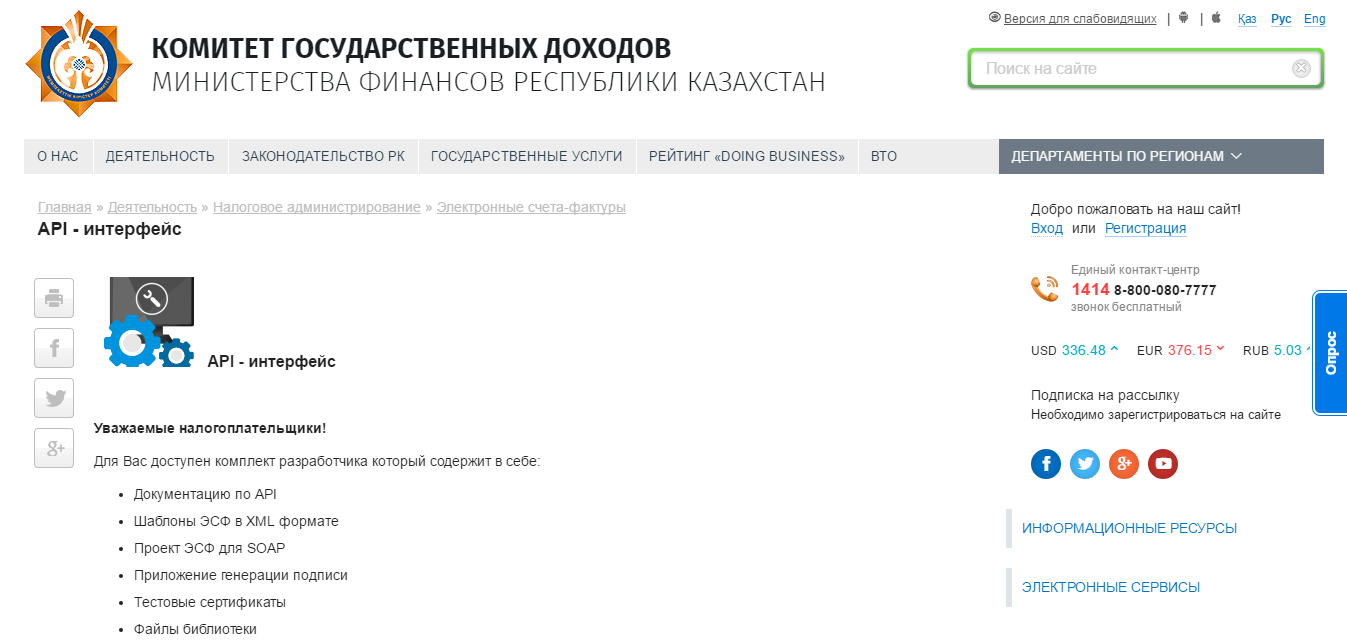 (см.Күріш. 1).API арқылы ESF IS жүйесімен біріктіру үшін қандай технологиялар мен бағдарламалау тілдерін пайдалануға болады;API арқылы ESF IS жүйесімен біріктіру үшін веб-қызметтермен жұмыс істеуге арналған клиенттік қосымшаларды әзірлеу құралдары бар кез келген бағдарламалау тілін пайдалануға болады.ESF IS API интерфейсімен жұмыс істеу үшін не қажет;ЭШФ АЖ-мен жұмыс істеу үшін Қазақстан Республикасының ҰКО берген аутентификация және қолтаңба сертификаттары және ЭШФ АЖ-де ClientID ERP жүйесінің болуы қажет.API IS ESF әзірлеушілер жинағы дегеніміз не;Әзірлеу жинағына мыналар кіреді:«API 4.0.3 жүйесіне арналған құжаттама» құжаты;Localserver қалтасы - base64 қолтаңба генерациялау қолданбаларын қамтиды;Sample-sources қалтасы – жүйемен жұмыс істеу мысалдарын қамтиды;maven қалтасы - жергілікті репозиторийде жобаның қажетті Jar файлдарын орнатуға арналған құрастыру сценарийлерін қамтиды;lib қалтасында мысалдарды іске қосу үшін қажетті кітапханалар бар;soapui қалтасы - іске қосу әдістері мен қызметтерінің мысалдарын көрнекі түрде зерттеуге мүмкіндік беретін SOAPUI жобасын қамтиды;Жүйеге импортталатын XML файлдарының мысалдары.API арқылы қандай операцияларға қолдау көрсетіледі;API келесі әрекеттер жинағын қолдайды:Сеанс ішінде аутентификация және жұмысты аяқтау;ESF АЖ сыртқы ERP жүйелерінде жасалған шот-фактураларды (бұдан әрі - СФ) пакеттік жүктеп салу;ERP жүйелерінде шот-фактураларды қабылдау;ERP жүйесінде тек жаңа шот-фактураларды алу;ERP жүйесі мен ESF АЖ жүйесі арасындағы SF күйлерін синхрондау және өзгерту;ERP жүйесі соңғы синхрондау кезіндегі SF күйлерінің жаңартуларын алу;АЖ ЭШФ-ға қосымша ҚҚ жүктеу;Түзетілген SF IS ESF жүйесіне жүктелуде.ESF ауытқуы.IS ESF жүйесінде ClientID ERP жүйесі дегеніміз не;Бір кәсіпорында бірнеше ERP жүйесі болуы мүмкін болғандықтан, IS ESF белгілі бір ERP жүйесі үшін күй жаңартулары мен жаңа ESF алу тарихын сақтайды. ESF АЖ жүйесіндегі ERP жүйесін анықтау үшін ERP жүйесінің иесі оған кез келген жол идентификаторын - ClientID ойлап табуы керек. Оның кәсіпорын ішінде бірегей болуы маңызды, яғни. бір кәсіпорынның екі ERP жүйесінде бірдей ClientID болуы мүмкін емес. Клиент идентификаторын ESF АЖ жүйесінде тіркеу Клиент идентификаторын тасымалдауды талап ететін әдістерге бірінші шақыру кезінде автоматты түрде орын алады және осы ERP жүйесі үшін ESF АЖ тарихты сақтай бастайды. ERP ClientID идентификаторымен жұмыс істеуді талап ететін API әдістеріне әрбір шақырудан кейін жүйе жауап ретінде соңғы синхрондалған оқиғаның идентификаторын алады - EventID, ол болашақта ESF АЖ деректерін алу үшін пайдаланылуы мүмкін. ClientID және EventID пайдалану қызмет әдістерінің сипаттамасында егжей-тегжейлі талқыланады. Офлайн клиентте сонымен қатар орнату кезінде пайдаланушыға автоматты түрде, мөлдір түрде тағайындалатын ClientID бар.«ЭСФ АЖ пайдалануға берілген күні» қандай?Бірқатар бизнес-процестерде, мысалы, түзетілген немесе қосымша шот-фактураны беру, қосымша немесе түзетілген шот-фактура шығарылған негізгі шот-фактураның ЭШФ АЖ-де бар екеніне көз жеткізу үшін тексеру жүргізіледі. IS ESF коммерциялық пайдалануға берілген кезде жүйе параметрлеріне енгізу күні енгізіледі. Қосымша немесе түзетілген СФ беру кезінде келесі тексерулер жүргізіледі:1. Егер негізгі СҚ 2015 жылғы 01 сәуірден кейін шығарылған болса, онда оның ЭШФ АЖ-да болуы міндетті болып табылады, ал егер ол табылмаса, оған түзетілген немесе қосымша берілген ҚҚ қате деп танылады;2. Егер негізгі СҚ 2015 жылғы 01 сәуірге дейін берілген болса, онда оның ЭШФ АЖ-да болуы міндетті болып табылмайды.ESF бірегей идентификаторы (ParentKey) дегеніміз не;Жіберуші ESF идентификаторы ретінде ESF ішкі нөмірін, күні мен компанияның БСН-ін көрсетеді.ESF жіберу және алу үшін сеансты қалай орнатуға болады;ERP жүйесінің жағында ESF АЖ сеансын ашу үшін «CreateSessionRequest» сұранысын жасау және жіберу қажет.IS ESF жібергеннен және қабылдағаннан кейін сессияны қалай жабуға болады;Ашық сессия шеңберінде жұмыс аяқталғаннан кейін ERP жүйесінің жағында жұмысты аяқтау және «CloseSessionRequest» сеансын жабу үшін ESF АЖ-не сұраныс жіберіледі.Сеанс орнату үшін қандай NCA сертификатын пайдалана аламын;Сеансты орнату үшін сізге авторизация сертификаты қажет - AUTH_RSA.Жұмысты аяқтағаннан кейін сессияны жаппасаңыз не болады;Сеанс жарты сағат бойы ашық қалады, осы уақыттан кейін сеанс ESF АЖ жүйесінде автоматты түрде жарамсыз болады (өшіріледі).API арқылы ESF қалай жіберуге болады;Жұмыстың басында ашық сессияның болуын тексеру жүргізіледі. Егер ашық сеанс болмаса, онда аутентификация процесінен өту және «SessionID» сеанс идентификаторын алу қажет.Сеанс ашық болса, онда ESF FLC ережелеріне сәйкес жасалады. ЭШФ ЭСҚ-мен қол қойылады және пакетке салынады. Пакетке ЭСҚ сертификатының ашық кілті қоса беріледі.ERP жүйесінің жағында «SyncInvoiceRequest» жүктеу сұрауы жасалады және сеанс идентификаторы ESF АЖ-де тексеріледі. Сеанс ашық болса, ESF бумасы ESF IS жүйесіне жүктеледі.FLC бойынша сәтті тексеруден кейін ESF АЖ-де ESF идентификаторы жасалады, ол клиентке қайтарылады. ERP жүйесі қабылданған ESF идентификаторын сақтайды, содан кейін оны ESF күйін тексеру үшін пайдаланады.Одан әрі ЭШФ тіркеу деректерін (жеткізушілер мен алушылардың, жүк жөнелтушілер мен қабылдаушылардың ЖСН/БСН, жеткізушілер мен алушылардың ҚҚС сертификаттарының сериялары мен нөмірлері) және ЭСҚ куәлігін тексеру үшін кезекке қойылады.Тіркеу деректері дұрыс болса және ЭСҚ куәлігі ҚР ҰКО күшін жоймаса, ЭШФ тіркеу нөмірі беріледі және ЭШФ деректер базасына (бұдан әрі – МҚ) «ЖАСАЛДЫ» мәртебесімен жазылады. , әйтпесе ESF МБ-ға “СӘТСІЗ” күйімен және қате кодымен жазылады.FLC тексеруі кезінде 4-параграфта қателер орын алса, қателердің сипаттамасын қамтитын жауап клиентке қайтарылады. ERP жүйесі қабылданған қате кодын өңдейді және сақтайды.Процестің аяқталуы.API арқылы ESF қалай алуға болады;Жұмыстың басында ашық сессияның болуын тексеру жүргізіледі. Егер ашық сеанс болмаса, онда аутентификация процесінен өту және «SessionID» сеанс идентификаторын алу қажет.Сеанс ашық болса, ERP жүйесінде ESF іздеу шарты жасалады және ESF таңдауы үшін queryInvoice, queryInvoiceById, queryInvoiceByKey, queryInvoiceSummaryById, queryInvoiceSummaryByKey әдістерінің бірін пайдаланып сұрауға жіберіледі. Сұранысқа сеанс идентификаторы тағайындалады және сеанс идентификаторы ESF АЖ-де тексеріледі.Сеанс ашық болса, ESF ESF АЖ дерекқорынан іздеу критерийлеріне сәйкес таңдалады және нәтиже клиентке қайтарылады, ERP жүйесі алынған ЭШФ-ны өзінің дерекқорында сақтауы керек.«CREATED» күйіндегі қабылданған ESF үшін ESF пакетін алғаннан кейін, ERP жүйесінде алынған тізімді растау (жеткізуді растау) «ConfirmInvoiceByIdRequest» немесе «ConfirmInvoiceByKeyRequest» сұрауы жасалады, сұрауға сеанс идентификаторы тағайындалады және ESF АЖ-ға жіберіледі.Одан әрі сеанс идентификаторы ESF АЖ-де тексеріледі. Сеанс ашық болса, ESF жіберуші күшін жою үшін тексереді (ESF ERP жүйесімен қабылданған ESF өңдеуі кезінде жіберуші күшін жоюы мүмкін).Егер ESF күші жойылса, ЭШФ АЖ кейіннен ERP жүйесінде күйді сақтай отырып, ЭШФ ағымдағы күйі "Болды" жауап жасайды.Егер ESF жойылмаса, ESF АЖ "Девиверленген" ESF күйімен жауапты жасайды, содан кейін күйді ERP жүйесінде сақтайды.Процестің аяқталуы.Ескерту: Жеткізуді растау тек «ЖАСАЛҒАН» күйіндегі ESF үшін қажет. "QueryInvoiceRequest" әдісімен жұмыс істеу әртүрлі күйдегі ESF іздеу шартына түсуі мүмкін деп болжайды. ERP жүйесінің жағында тек жаңа ESF алынғанын растау керек және растауды бұрын жүктелген ESF-ге қайта жібермеу керек.Бір пакетте бірнеше ESF жібере аламын ба;Бір пакетте бірнеше ESF жіберуге болады.Бір пакетте қанша ESF жіберуге болады;Бір пакетте сіз 250 ESF-ден көп емес жібере аласыз.ESF қолтаңбасы дегеніміз не?Электрондық цифрлық қолтаңба (ЭЦҚ) – қолтаңбаның жабық кілтін пайдалана отырып ақпаратты криптографиялық түрлендіру нәтижесінде алынған және электрондық құжаттағы ақпараттың бұрмалануының жоқтығын анықтауға мүмкіндік беретін электрондық құжаттың атрибуты. қолы қалыптастырылды және қолтаңбаның қолтаңба кілті сертификатының иесіне тиесілі екенін тексеру.ЭШФ құрылымы;ESF құрылымы міндетті және қосымша мәліметтерді қамтитын А-дан I-ге дейінгі бірнеше бөлімдерден тұрады.ESF-ге қандай сертификатпен қол қоюға болады;ЭЦҚ электрондық цифрлық қолтаңба (ЭСҚ) сертификатымен қол қойылады. Әдепкі бойынша, бұл куәліктің файлында оның атауында «RSA» (жеке тұлғалар мен жеке кәсіпкерлер үшін) немесе «ГОСТ» (заңды тұлғалар үшін) болады.Түзетілген ESF жіберу жолы;Жұмысты бастау, ашық сессияны тексеру. Ашық сеанс болмаса, аутентификация процесінен өту және «SessionID» сеанс идентификаторын алу қажет.Сеанс ашық болса, ESF FLC ережелеріне сәйкес құрылады, ESF ЭСҚ-мен қол қойылады және пакетке қалыптастырылады. Пакетке ЭСҚ сертификатының ашық кілті қоса беріледі.ERP жүйесінің жағында «SyncInvoiceRequest» жүктеу сұрауы жасалады және сеанс идентификаторы ESF АЖ-де тексеріледі. Сеанс ашық болса, ESF бумасы ESF IS жүйесіне жүктеледі.FLC-де сәтті тексеруден кейін ESF АЖ-де ESF идентификаторы жасалады және клиентке қайтарылады. ERP жүйесі қабылданған ESF идентификаторын сақтайды, содан кейін оны ESF күйін тексеру үшін пайдаланады.Одан әрі ЭШФ тіркеу деректерін (жеткізушілер мен алушылардың, жүк жөнелтушілер мен қабылдаушылардың ЖСН/БСН, жеткізушілер мен алушылардың ҚҚС сертификаттарының сериялары мен нөмірлері) және ЭСҚ куәлігін тексеру үшін кезекке қойылады.Тіркеу деректері дұрыс болса және ЭСҚ куәлігі ҚР ҰКО күшін жоймаса, ЭШФ тіркеу нөмірі беріледі және ЭШФ деректер базасына (бұдан әрі – МҚ) «ЖАСАЛДЫ» мәртебесімен жазылады. , әйтпесе SF МБ-ға «СӘТСІЗ» күйімен және қате кодымен жазылады.Егер ESF түрі «түзетілген» болса, негізгі SF мәліметтері тексеріледіНегізгі ЭШФ берілген күні тексеріледі, егер күн 2015 жылғы 01 сәуірден ерте болса – ЭШФ «ЖҰРЫЛДЫ» мәртебесімен деректер қорына енеді, егер күн 2015 жылғы 01 сәуірден кеш болса, негізгі ЭШФ іздестіріледі. ESF АЖ-де.Егер негізгі ЭШФ ЭШФ АЖ деректер базасында табылмаса, ЭШФ «СӘТСІЗ» күйімен қателерді енгізеді.Егер негізгі ЭШФ ЭШФ АЖ деректер базасында табылса, оның күйі тексеріледі, егер ол жойылса, түзетілген ЭШФ деректер базасына «ЖҰРЫЛДЫ» мәртебесімен енеді, егер негізгінің мәртебесі жойылмаса, SF дерекқорға «СӘТСІЗ» күйімен кіредіПроцесті тоқтатуҚосымша ESF жіберу жолы;Жұмысты бастау, ашық сессияны тексеру. Ашық сеанс болмаса, аутентификация процесінен өту және «SessionID» сеанс идентификаторын алу қажет.Сеанс ашық болса, ESF FLC ережелеріне сәйкес жасалады. ESF ЭСҚ-мен қол қойылады және пакетте қалыптастырылады. Пакетке ЭСҚ сертификатының ашық кілті қоса беріледіERP жүйесінің жағында «SyncInvoiceRequest» жүктеу сұрауы жасалады және сеанс идентификаторы ESF АЖ-де тексеріледі. Сеанс ашық болса, ESF бумасы ESF IS жүйесіне жүктеледі.FLC-де сәтті тексеруден кейін ESF АЖ-де ESF идентификаторы жасалады және клиентке қайтарылады. ERP жүйесі қабылданған ESF идентификаторын сақтайды, содан кейін оны ESF күйін тексеру үшін пайдаланады.Одан әрі ЭШФ тіркеу деректерін (жеткізушілер мен алушылардың, жүк жөнелтушілер мен қабылдаушылардың ЖСН/БСН, жеткізушілер мен алушылардың ҚҚС сертификаттарының сериялары мен нөмірлері) және ЭСҚ куәлігін тексеру үшін кезекке қойылады.Тіркеу деректері дұрыс болса және ЭСҚ куәлігі ҚР ҰКО күшін жоймаса, ЭШФ тіркеу нөмірі беріледі және ЭШФ деректер базасына (бұдан әрі – МҚ) «ЖАСАЛДЫ» мәртебесімен жазылады. , әйтпесе SF МБ-ға «СӘТСІЗ» күйімен және қате кодымен жазылады.Егер ESF түрі «қосымша» болса, негізгі ESF мәліметтері тексеріледі.Негізгі ЭШФ берілген күні тексеріледі, егер күн 2015 жылдың 01 сәуірінен ерте болса, ЭШФ деректер базасына «ЖҰРЫЛДЫ» мәртебесімен енгізіледі, егер күн 2015 жылдың 01 сәуірінен кеш болса, негізгі ЭШФ іздестіріледі. ESF АЖ-де.Егер негізгі ЭШФ ЭШФ АЖ дерекқорында табылмаса, ЭШФ «СӘТСІЗ» күйімен қателерді енгізеді.Егер негізгі ЭШФ ESF АЖ дерекқорында табылса, ЭШФ салыстырылады. Қосымша ЭШФ негізгіден тек «Тауарлар, жұмыстар және қызметтер туралы деректер» G бөліміндегі деректерге сәйкес ерекшеленуі мүмкін.Негізгі ЭШФ және қосымша арасында басқа бөлімдердегі деректерде айырмашылықтар болса, ЭШФ «СӘТСІЗ» күйімен қателерді енгізеді.Ешқандай айырмашылықтар болмаса, тексеруден өтеді және ЭШФ деректер қорына «ЖАСАЛДЫ» күйімен кіреді.Процестің аяқталуы.Жіберілген ЭШФ жүйемен қабылданғанын қалай тексеруге болады;Егер жіберілген ESF жүйемен қабылданған болса, жүктеп салу әдісі қате кодын немесе ESF идентификаторын қайтарады.WEB/офлайн қосымшасы арқылы кәсіпорынға берілген ESF ала аламын ба;WEB/офлайн қосымшасы арқылы кәсіпорынға берілген ESF алуға болады.ЭШФ АЖ-де тіркелмеген контрагентке ЭШФ жібере аламын ба;ЭШФ контрагенттерге осы контрагенттер ЭШФ АЖ-де тіркелген-тірілмегеніне қарамастан беріледі.Жүйеде тіркелмеген контрагентке ESF жіберсем не болады;ESF жүйеде сақталады, тіркелгеннен кейін оған бұрын жіберілген ЭШФ контрагентке қолжетімді болады.ESF жіберу және алу кезінде ESF АЖ жағындағы қателерді өңдеу жолы;FLC тексерген кезде клиентке қателердің сипаттамасын қамтитын жауап қайтарылады. ERP жүйесі қабылданған қате кодын өңдейді және сақтайды.Тіркеу деректерін және ЭСҚ куәлігін тексеру кезінде СФ деректер базасына «СӘТСІЗ» мәртебесімен және қате кодымен жазылады.ESF АЖ ықтимал қате кодтары;ESF құрылымы және форматтық-логикалық басқару ережелері;Міндетті реквизит дегеніміз не;Регламент, олардың болмауы ESF дұрыстығын бұзуға әкеледі.ESF нысанының қажетті мәліметтерінің тізімі:«А» бөліміШот-фактура нөміріESF шығарылған күніАйналым күні«В» бөліміЖСН/БСНПровайдерОрналасу мекенжайыҚҚС сертификатының сериясыҚҚС төлеуші ​​куәлігінің нөміріЕскерту:«ҚҚС сертификатының сериясы» және «ҚҚС сертификатының нөмірі» өрістері егер пайдаланушы ҚҚС төлеуші ​​болса, қажет.«С» бөліміЖСН/БСНАлушыОрналасу мекенжайы«G» бөліміТауарлардың (жұмыстардың, қызметтердің) атауыҚҚС-сыз GWS құныӨткізу айналымының көлемі (салық салынатын/салық салынбайтын айналым)ҚҚС мөлшерлемесіҚҚС-сомасыҚҚС қоса алғанда GWS құныЕсептегі жалпыЕскерту:«ҚҚС ставкасы» және «ҚҚС-сомасы» өрістері егер пайдаланушы ҚҚС төлеуші ​​болса, қажет.«H» бөліміG бөліміндегі тауарлардың сериялық нөміріСаны«J» бөліміIS ESF тіркеу нөміріҚұжат жіберілген күнШартты міндетті атрибут дегеніміз не;Бар немесе жоқтығы басқа (басқа) атрибут(тар) мәнімен анықталатын атрибут.ESF нысанының шартты түрде міндетті мәліметтерінің тізімі:«В» бөліміТауарларды (жұмыстарды, қызметтерді) жеткізуді растайтын құжаттың нөміріТауарларды (жұмыстарды, қызметтерді) жеткізуді растайтын құжаттың күніKBeIICBICБанктің атауы«D» бөліміЖүк жөнелтушіЖүк алушы«Е» бөліміТауарларды (жұмыстарды, қызметтерді) жеткізуге арналған шарттың (келісімшарттың) нөміріТауарларды (жұмыстарды, қызметтерді) жеткізуге шарттың (келісімшарттың) жасалған күніТауарларды (жұмыстарды, қызметтерді) жеткізуге берілген сенімхаттың нөміріТауарларды (жұмыстарды, қызметтерді) жеткізуге сенімхаттың күні«F» бөліміIICТауарлардың (жұмыстардың, қызметтердің) кодыТөлем мақсаты«G» бөліміВалюта кодыБағалау«J» бөліміЗаңды тұлғаның (заңды тұлғаның құрылымдық бөлімшесі) немесе жеке кәсіпкердің ЭСҚШот-фактураларға қол қоюға уәкілетті тұлғаның ЭСҚҚосымша тіреуіш дегеніміз не;Болмауы ESF дұрыстығын бұзуға әкелмейді.ESF пішінінің қосымша мәліметтерінің тізімі:«А» бөліміESF түрі«В» бөліміЖеткізуші мәртебесі (негізгі, комиссар, экспедитор, жалға беруші, бірлескен кәсіпорынға қатысушы, экспорттаушы немесе PSA қатысушысы)қосымша ақпарат«С» бөліміҚҚС сертификатының сериясыҚҚС төлеуші ​​куәлігінің нөміріқосымша ақпаратБенефициар мәртебесі (негізгі, комиссионер, жалға алушы, бірлескен кәсіпорын, мемлекеттік мекеме және резидент емес)«D» бөліміЖСН/БСНЖеткізілім мекен-жайыЖСН/БСНЖеткізу мекенжайы«Е» бөліміШарт бойынша төлем шарттарыШығу әдісіБаратын жер«G» бөліміӨнім коды (TN VED)БірлікСаны (көлемі)ҚҚС есебінсіз ГВС бірлігіне баға (тариф).Акциз мөлшерлемесіАкциз сомасыTS ішіндегі өтінім нөміріҚосымша деректер«I» бөліміқосымша ақпаратШартты тәуелді атрибут дегеніміз не;Төлсипат, оның мәні бұрын таңдалған төлсипатқа байланысты.ESF нысанының шартты түрде тәуелді мәліметтерінің тізімі:«А» бөліміНегізгі ESF күніНегізгі ESF нөмірі«H» бөліміБірлескен қызметке қатысушының ЖСН \ БСННегізгі және қосымша/түзетілген ESF-ді бір пакеттің ішінде тасымалдауға болады ма?Бір пакет ішінде негізгі және қосымша/түзетілген ESF тасымалдауға болады.Негізгі және қосымша ESF-ді әртүрлі пакеттерде тасымалдауға болады ма;Негізгі және қосымша ЭШФ-ны әртүрлі дестелерде тасымалдауға болады, егер негізгі ЭСФ қосымша ЭШФ-ға дейін келсе ғана.Интеграциялық қосымшаларды әзірлеушілерге арналған ұсыныстар.ESF IS API қызметтері арқылы ESF жүктеу бойынша ұсыныстар:1. 1-қадам – сеанс жасаңыз және createSession сеансының идентификаторын алыңыз.2. 2-қадам – syncInvoice қызметін пайдалана отырып, бір партиядағы 250 шот-фактурадан аспайтын барлық шот-фактуралар топтамаларын дәйекті түрде жіберу және берілген шот-фактуралардың сәйкестендіргіштерін (id) алу. Бір ашық сессияның ішінде.3. 3-қадам – бұрын алынған идентификаторларды (id) көрсете отырып, queryInvoiceById қызметін пайдалана отырып, берілген шот-фактуралар туралы ақпаратты, соның ішінде тіркеу нөмірін (REGISTRATION_NUMBER) алу. Бір ашық сессияның ішінде.4. 4-қадам – 1-3-қадамдарды сәтті орындағаннан кейін 1-қадамда бұрын алынған сеанс идентификаторын көрсете отырып, closeSession арқылы сеансты жабуды ұмытпаңыз.WEB қолданбасы туралы сұрақтарIS ESF жұмыс істеу үшін қандай браузер қажет;IS ESF-мен жұмыс істеу үшін веб-шолғыштардың келесі тізімін пайдалануға болады:- IE 10, IE 11- Шет- Firefox 41+- Chrome 45+- Safari 8+- Opera 32+Қалай кіруге болады;Жүйеге кіру үшін тіркеу процедурасынан өту керек (жүйені бірінші іске қосқан кезде бір рет орындалады), атап айтқанда:Интернет-шолғышты іске қосыңыз.Браузердің мекенжай жолағында https://esf.gov.kz:8443/esf-web/login сілтемесі бойынша өтіңіз;Ашылған кіру пішінінде «Сертификат таңдау» түймесін басыңыз (суретті қараңыз).Күріш. 4);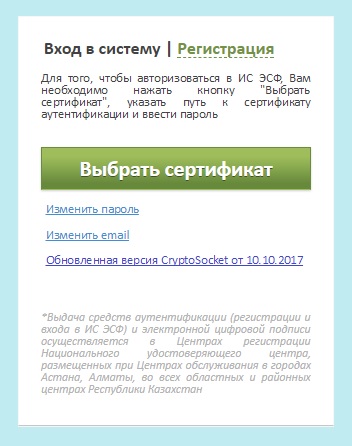 Күріш. 4Ашылған «Сертификатты көрсету» терезесінде «Файлды таңдау» түймесін басыңыз (суретті қараңыз).Күріш. 5);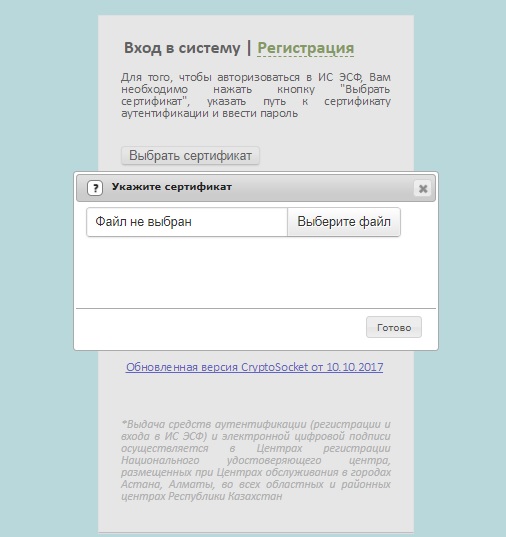 Күріш. 5Ашылған файлдық жүйе терезесінде аутентификация сертификатының файлын тауып таңдаңыз, әдепкі бойынша осы сертификаттың файлында оның атауында «AUTH_RSA» бар, «Ашу» түймесін басыңыз;«Сертификатты көрсету» терезесінде «Аяқтау» түймесін басыңыз (суретті қараңыз).Күріш. 6);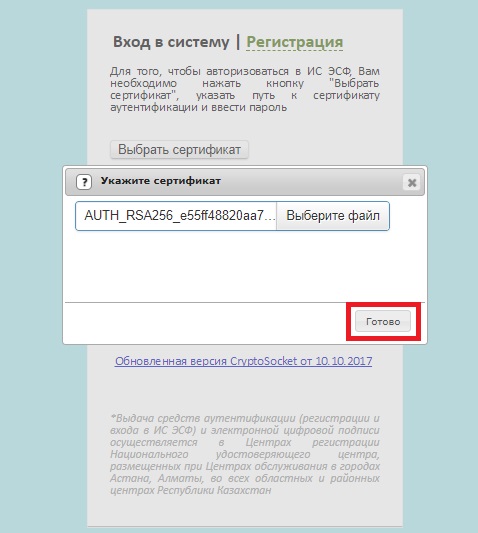 Күріш. 6Ашылған «Құпия сөзді енгізу» терезесінде сертификаттың құпия сөзін енгізіп, «Аяқтау» түймесін басыңыз (суретті қараңыз).Күріш. 7);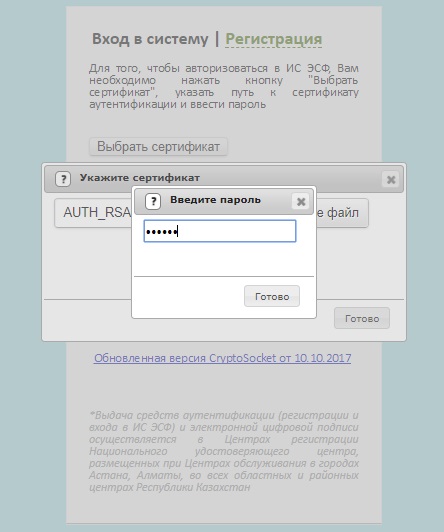 Күріш. 7Толтырылған «Пайдаланушы аты» өрісімен ашылатын кіру терезесінде «Пароль» өрісін толтырып, «Кіру» түймесін басыңыз (суретті қараңыз).Күріш. 8);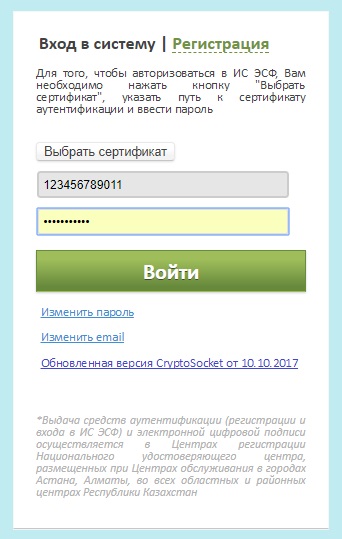 Күріш. 8Ашылған терезеде пайдаланушы профилін таңдаңыз (суретті қараңыз).Күріш. 10);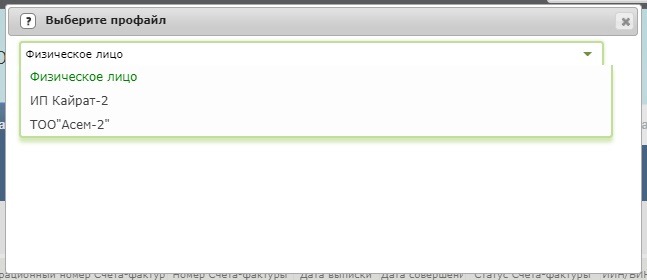 Күріш. 9Нәтижесінде «Шот-фактуралар журналы» қойындысында бет ашылады (суретті қараңыз).Күріш. он бір).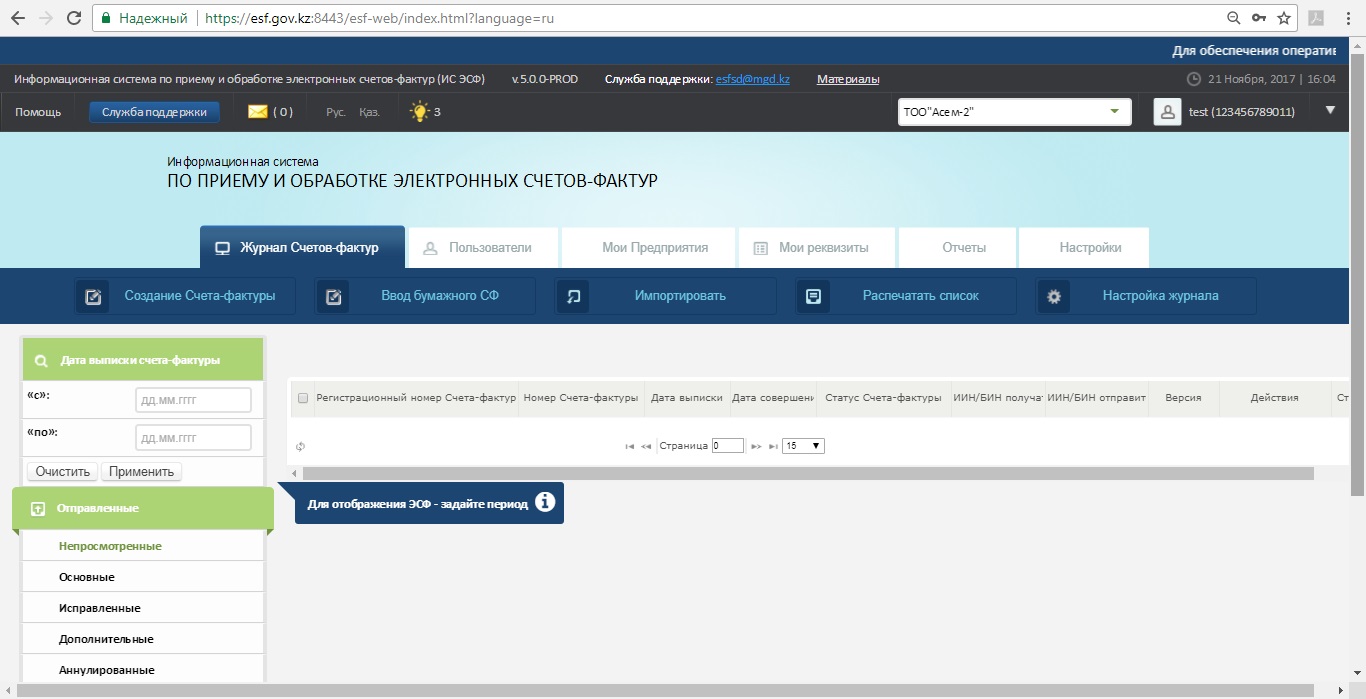 Күріш. 10NCA сертификаты дегеніміз не және оны қайдан алуға болады;NCA сертификаты электрондық құжаттың түпнұсқалығын растау және қол қою үшін қажетті электрондық қолтаңба кілтінің сертификаты болып табылады. Сертификаттарды алу бойынша толық нұсқаулық ҚР ҰКО ресми сайтында берілген.Жеке тұлғалар үшін сертификаттарды алу бойынша нұсқаулықтар:http://pki.gov.kz/index.php/ru/fizicheskie-litsaЗаңды тұлғалар үшін анықтамаларды алу бойынша нұсқаулық:http://pki.gov.kz/index.php/ru/yuridicheskie-litsaЖүйеге кіру үшін жеке тұлғаның сертификатын пайдалана аламын ба;Иә, ЭСФ АЖ жүйесінде жеке тұлғаның куәлігін тіркеу рәсімін бұрын аяқтаған жеке тұлғаның куәлігін пайдаланып жүйеге кіруге болады.Жүйеге кіру үшін заңды тұлға сертификатын пайдалана аламын ба;Иә, бұрын ЭШФ АЖ жүйесінде заңды тұлғаның куәлігін тіркеу рәсімін аяқтаған заңды тұлғаның куәлігін пайдаланып жүйеге кіруге болады.Жеке тұлға ретінде кіре аламын ба;Иә мүмкін. Аутентификация процедурасы кезінде «Профильді таңдау» терезесінде «Жеке» пайдаланушы түрін таңдау керек (11-суретті қараңыз).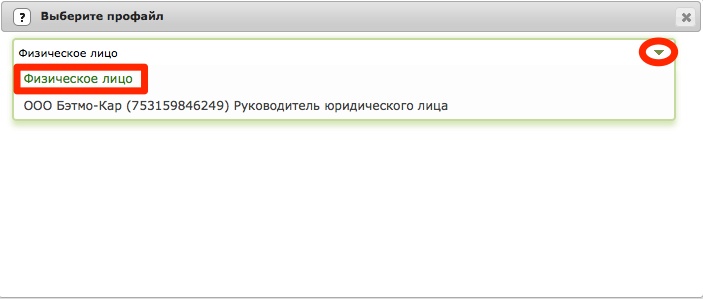 Күріш. он бірМен заңды тұлға ретінде кіре аламын ба;Иә мүмкін. Аутентификация процедурасы кезінде «Профильді таңдау» терезесінде «Заңды тұлғаның басшысы» пайдаланушы түрін таңдау керек (қараңыз.Күріш. 12)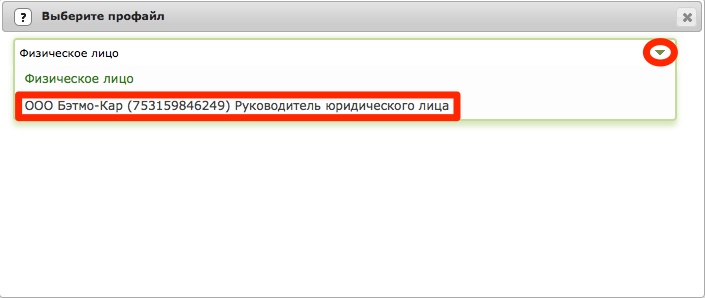 Күріш. 12Мен жеке кәсіпкер ретінде кіре аламын ба;Иә мүмкін. «Профильді таңдау» терезесінде аутентификация процедурасы кезінде сіз «Жеке кәсіпкер» пайдаланушы түрін таңдауыңыз керек (қараңыз.Күріш. 13).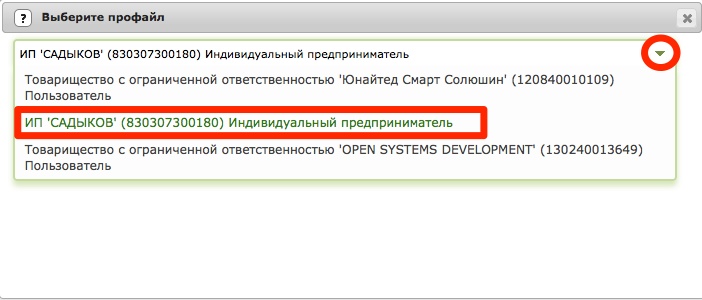 Күріш.13Жүйеге кіру кезінде қандай сертификатты пайдалану керек;Жүйеге кіру үшін аутентификация сертификатын пайдалану керек, әдепкі бойынша осы сертификаттың файлында оның атында «AUTH_RSA» бар.ESF қол қою үшін қандай сертификатты пайдалану керек;Электрондық құжаттарға қол қою үшін электрондық цифрлық қолтаңба (ЭСҚ) сертификатын пайдалану қажет. Бұл куәлік ESF қолтаңбасы, ESF күшін жою/қайтарып алу қолтаңбасы, жүйені пайдалану туралы келісімдер және т.б. сияқты ESF құжат ағынына қатысты әрекеттерге қол қою үшін қажет. Әдепкі бойынша бұл куәліктің файлында "RSA" бар. оның атауы (жеке және жеке кәсіпкерлер үшін) немесе «ГОСТ» (заңды тұлғалар үшін).Жеке тұлға үшін жүйеде қандай операциялар бар;Жеке тұлға үшін (заңды тұлғаның қызметкері емес) жүйеде келесі операциялар жиынтығы бар:Шот-фактураны қарау;Шот-фактураны іздеу.Жүйеде заңды тұлға үшін қандай операциялар бар;Жүйеде заңды тұлға үшін келесі операциялар жиынтығы бар:шот-фактураны қарау;жаңа шот-фактура жасау;түзетілген шот-фактураны құру;қосымша шот-фактураны құру;шот-фактураны кері қайтарып алу, нобай жасау;түзетілген шот-фактурадан бас тарту;қосымша шот-фактурадан бас тарту;шот-фактураның көшірмесін жасау;шот-фактураны іздеу;шот-фактураларды импорттау/экспорттау;заңды тұлға қызметкерлерінің өкілеттіктерін басқару.Жеке кәсіпкер үшін жүйеде қандай операциялар бар;Жеке кәсіпкер үшін жүйеде келесі операциялар жиынтығы бар:шот-фактураны қарау;жаңа шот-фактура жасау;түзетілген шот-фактураны құру;қосымша шот-фактураны құру;шот-фактураны қайтарып алу;түзетілген шот-фактурадан бас тарту;қосымша шот-фактурадан бас тарту;нобай құру;шот-фактураның көшірмесін жасау;шот-фактураны іздеу;шот-фактураларды импорттау/экспорттау.Жүйеге қалай тіркелуге боладыЖеке тұлға жүйесінде тіркеу процедурасын аяқтау үшін келесі операциялар жинағын орындау қажет:Интернет-шолғышты іске қосыңыз;Браузердің мекенжай жолағында https://esf.gov.kz:8443/esf-web/login сілтемесі бойынша өтіңіз;Ашылған кіру пішінінде «Тіркеу» түймесін басыңыз (суретті қараңыз).Күріш. 15);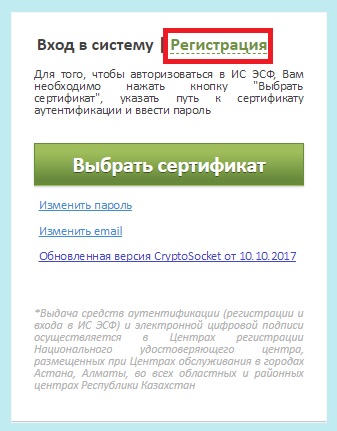 Күріш.14Ашылған «Пайдаланушыны тіркеу» терезесінде қажетті пайдаланушы түрін таңдап, «Тіркеуді бастау» түймесін басыңыз (суретті қараңыз).Күріш. 15);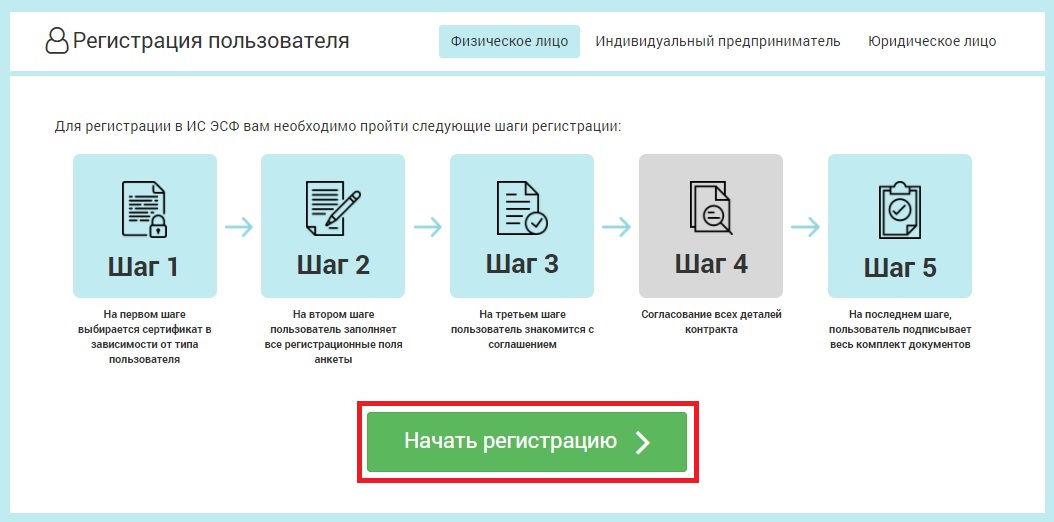 Күріш.15Ашылған «Сертификатты таңдау» қойындысында «Сертификат таңдау» түймесін басыңыз (суретті қараңыз).Күріш. 16);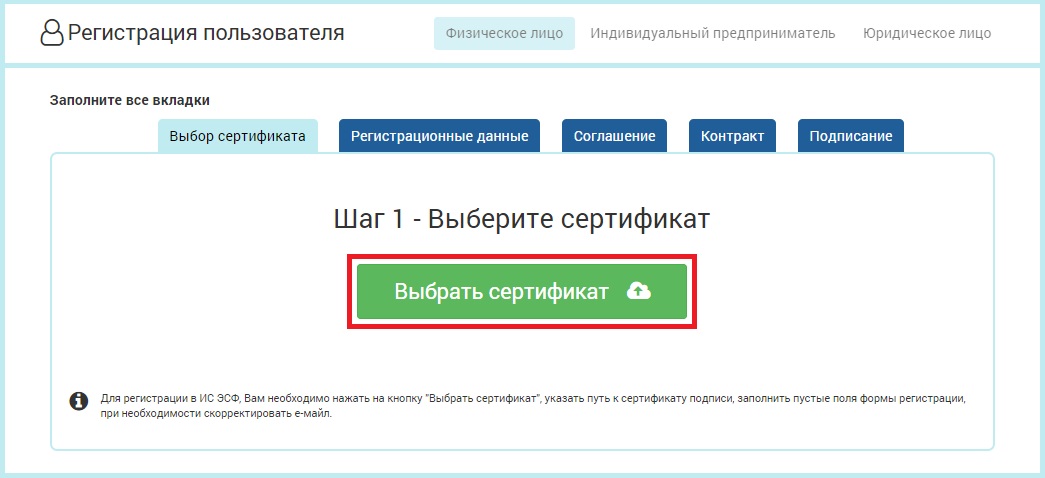 Күріш.16Ашылатын файлдық жүйе терезесінде қол қою куәлігінің файлын тауып, таңдаңыз, жеке тұлға және жеке кәсіпкер үшін бұл «RSA» сертификаты, заңды тұлға үшін «ГОСТ» және «Ашу» түймесін басыңыз;«Сертификатты көрсету» терезесінде «Аяқтау» түймесін басыңыз (суретті қараңыз).Күріш. 17);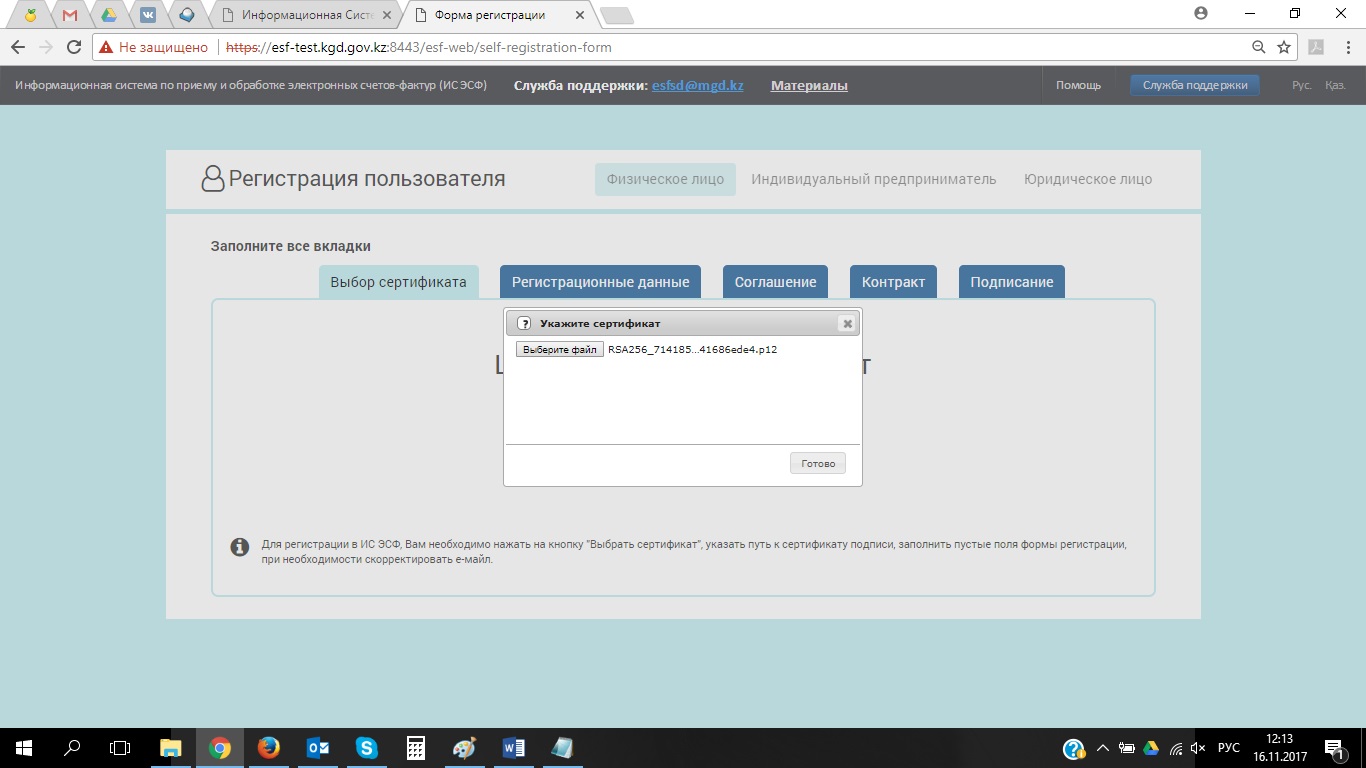 Күріш.17Ашылған «Құпия сөзді енгізу» терезесінде сертификаттың құпия сөзін енгізіп, «Аяқтау» түймесін басыңыз (суретті қараңыз).Күріш. 18);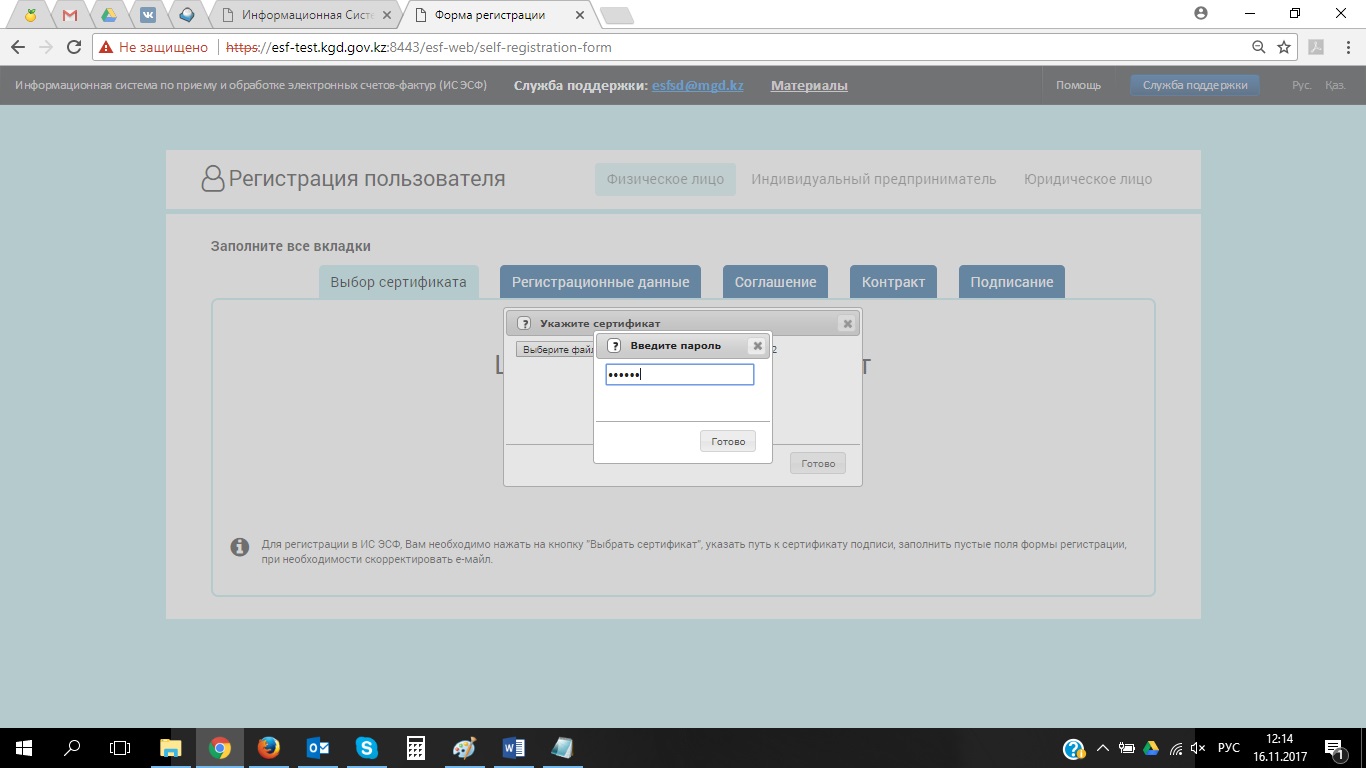 Күріш. 18Әрі қарай, Тіркеу деректерінің пішіні ашылады, онда қажетті ақпаратты толтырып, «Келесі» түймесін басу керек (суретті қараңыз).Күріш. 19-20);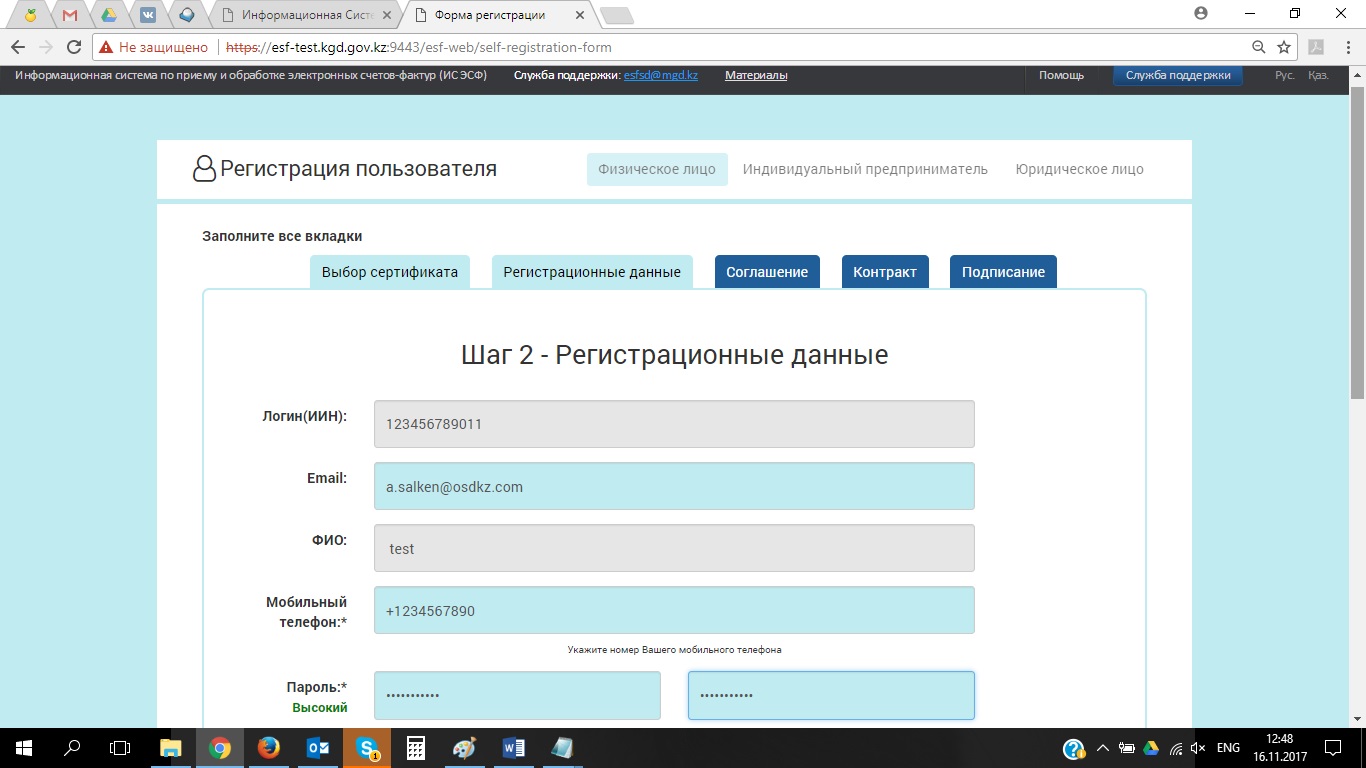 Күріш. 19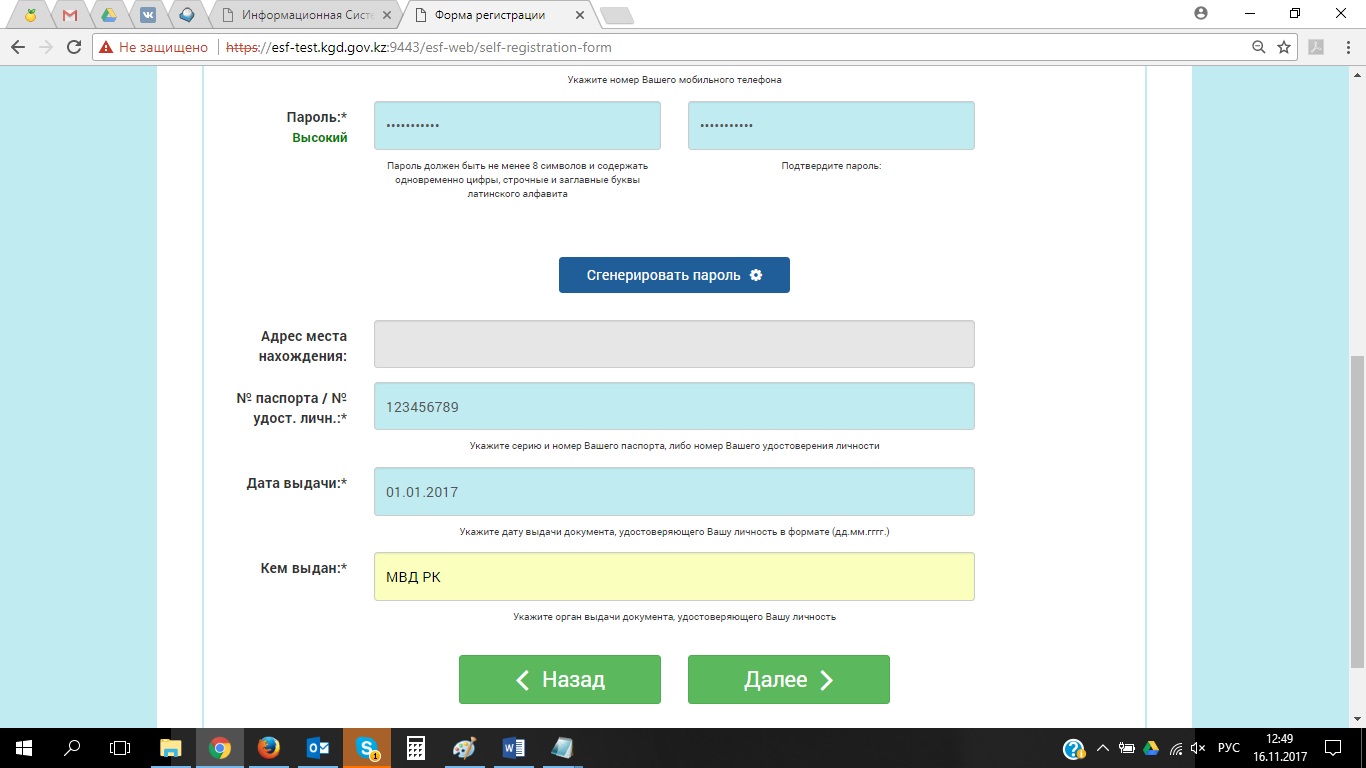 Күріш.20Келісіммен танысу нысаны ашылады, оны оқып, қол қою керек (суретті қараңыз).Күріш. 21);Ескерту:Заңды тұлғаны тіркеу кезінде, егер сіз кәсіпорынды бірінші рет тіркейтін болсаңыз, екі келісімге қол қоюыңыз керек - Жеке шарт және заңды тұлға шарты.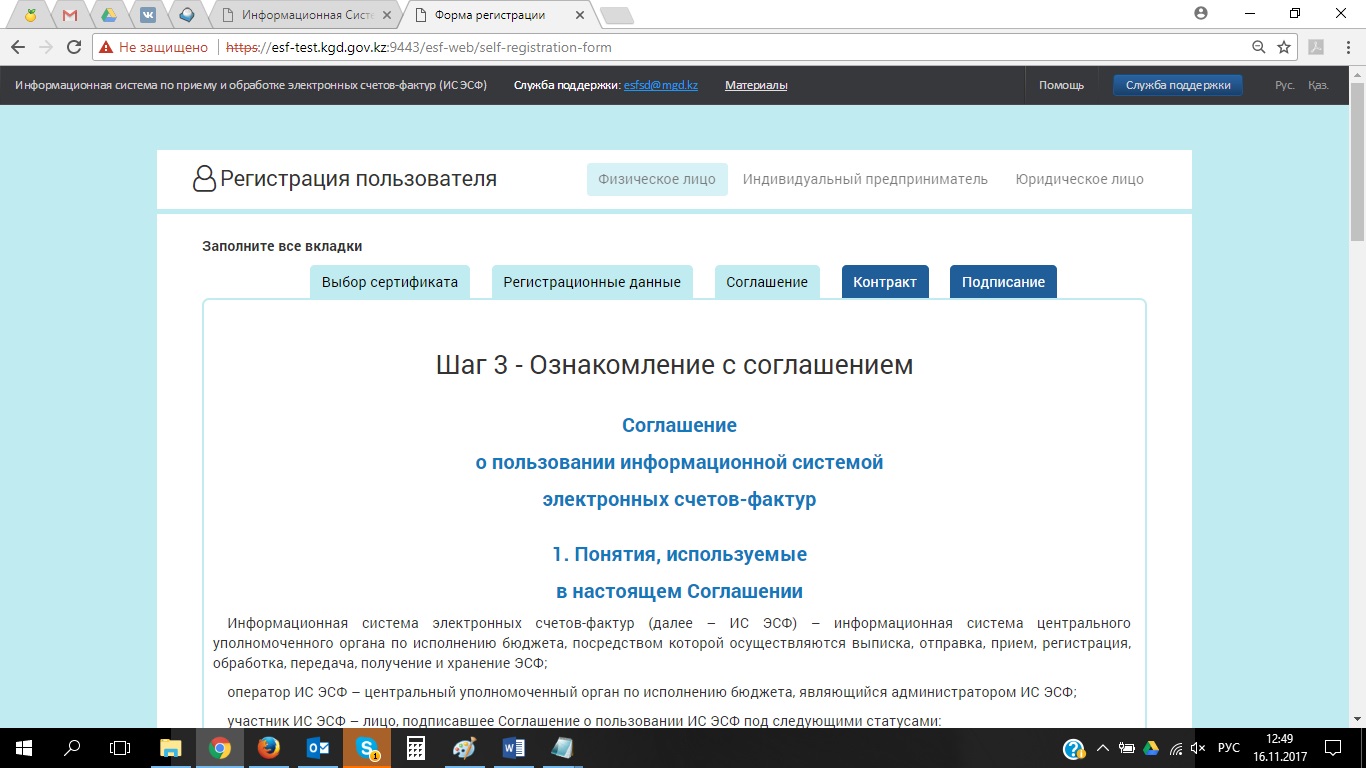 Күріш. 21Келісімге қол қою үшін Қол қою түймесін басыңыз (22-суретті қараңыз)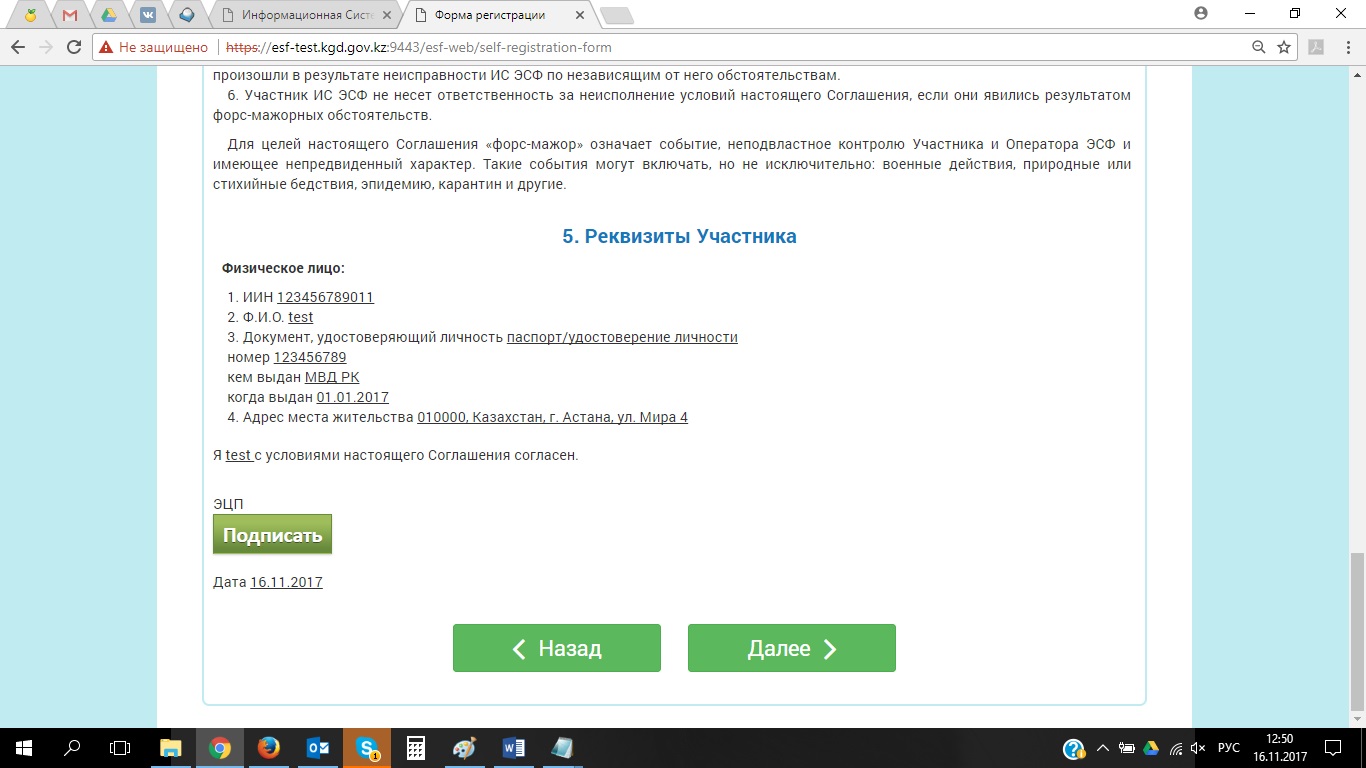 Күріш.22Ашылған «Сертификатты көрсету» терезесінде «Файлды таңдау» түймесін басыңыз (23-суретті қараңыз)Күріш.23Ашылған файлдық жүйе терезесінде қол қою куәлігінің файлын тауып таңдаңыз (RSA – FL және IP үшін, ГОСТ – заңды тұлғалар үшін), «Ашу» түймесін басыңыз (24-суретті қараңыз).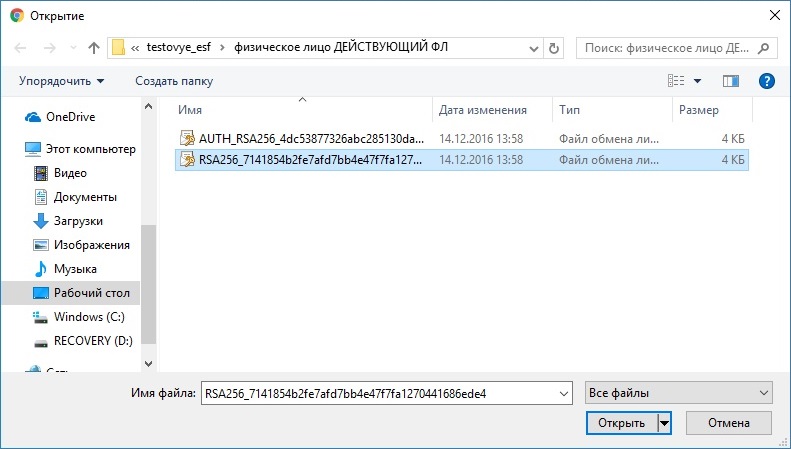 Күріш.24«Сертификатты көрсету» терезесінде «Аяқтау» түймесін басыңыз (25-суретті қараңыз)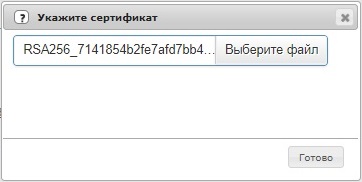 Күріш.25Ашылған «Құпия сөзді енгізу» терезесінде сертификат құпия сөзін енгізіп, «Аяқтау» түймесін басыңыз (26-суретті қараңыз).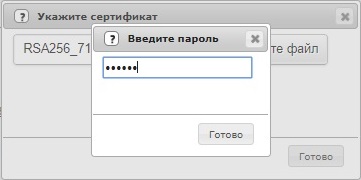 Күріш.26Содан кейін «Келесі» түймесін басу керек (27-суретті қараңыз)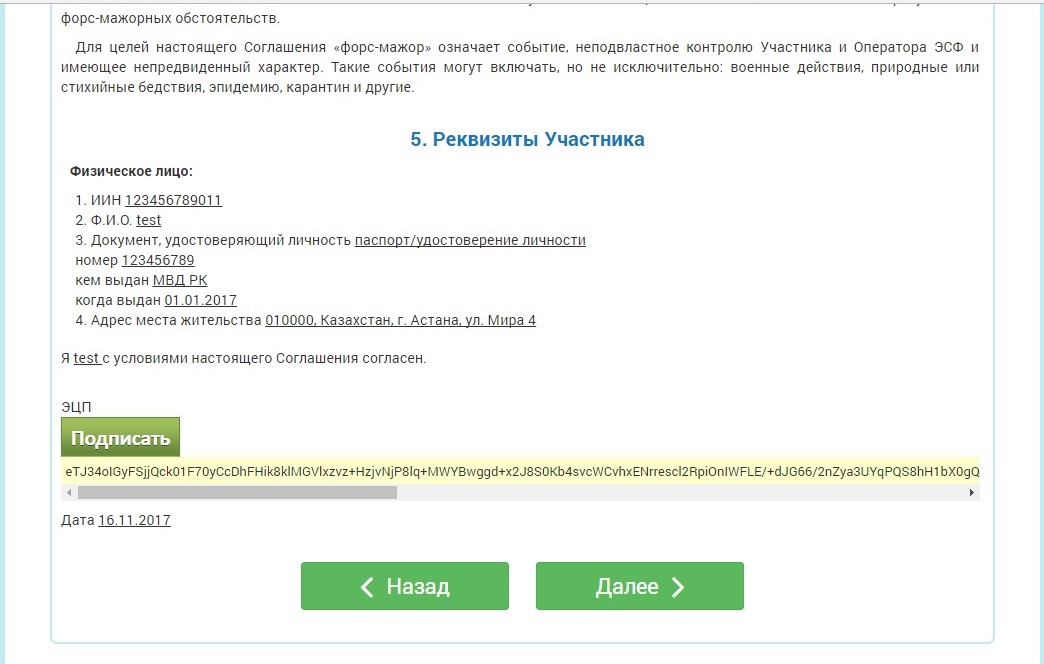 Күріш.27Қол қою қойындысы ашылады, онда қол қою түймесін басу арқылы қайта қол қою қажет. (28-суретті қараңыз)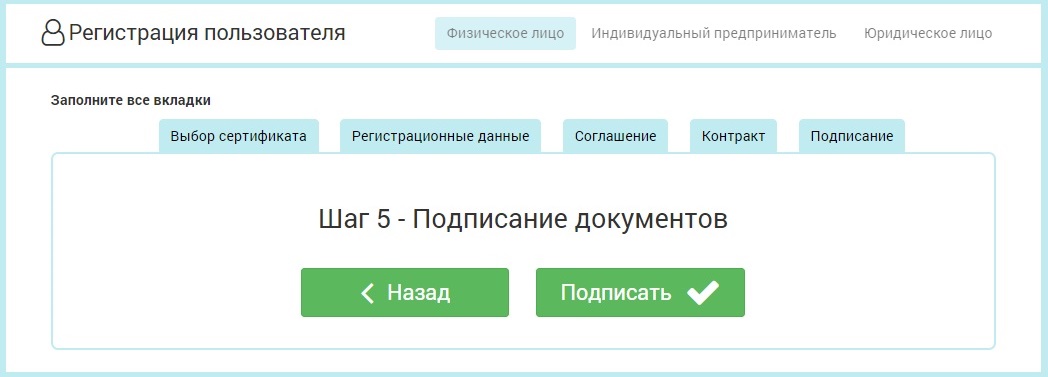 Күріш.28Ашылған «Тіркеуді аяқтау» терезесінде сіз сәтті тіркеу туралы хабарлама және тіркеуді аяқтау үшін жіберілген сілтеме аласыз. OK түймесін басыңыз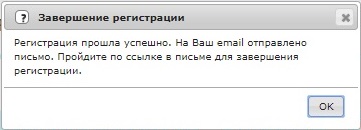 Күріш. 29Содан кейін сіз көрсеткен электрондық поштаға сілтемесі бар тіркеу процесінің аяқталғаны туралы хабарлама жіберіледі. Сілтемені орындап, аутентификация сертификаттарын пайдаланып жүйеге кіру керек. ЭШФ АЖ жобасы дегеніміз не;«Жоба» мәртебесі қол қойылғанға және жіберілгенге дейін өңдеу процесінде тұрған ЭШФ, сондай-ақ ЭШФ көшірмесін жасау арқылы алынған ЭШФ беріледі.ESF қалай басып шығаруға болады;ESF пішінін басып шығару үшін келесі әрекеттер жинағын орындау керек:«Шот-фактуралар журналы» қойындысын ашыңыз, шот-фактураның берілген күнін көрсетіңіз және «Қолдану» түймесін басыңыз (суретті қараңыз).Күріш. отыз);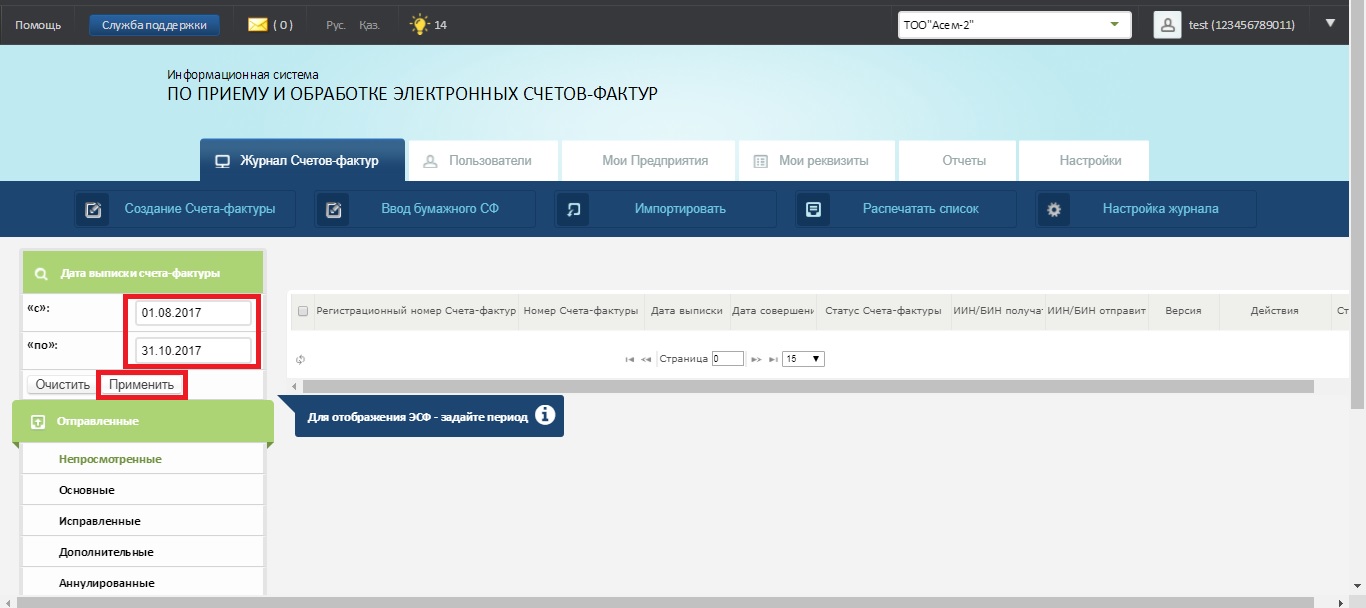 Күріш.отызҚажетті бөлімде басып шығарғыңыз келетін SF ұяшығына құсбелгі қойыңыз және «Басып шығару» түймесін басыңыз (31-суретті қараңыз)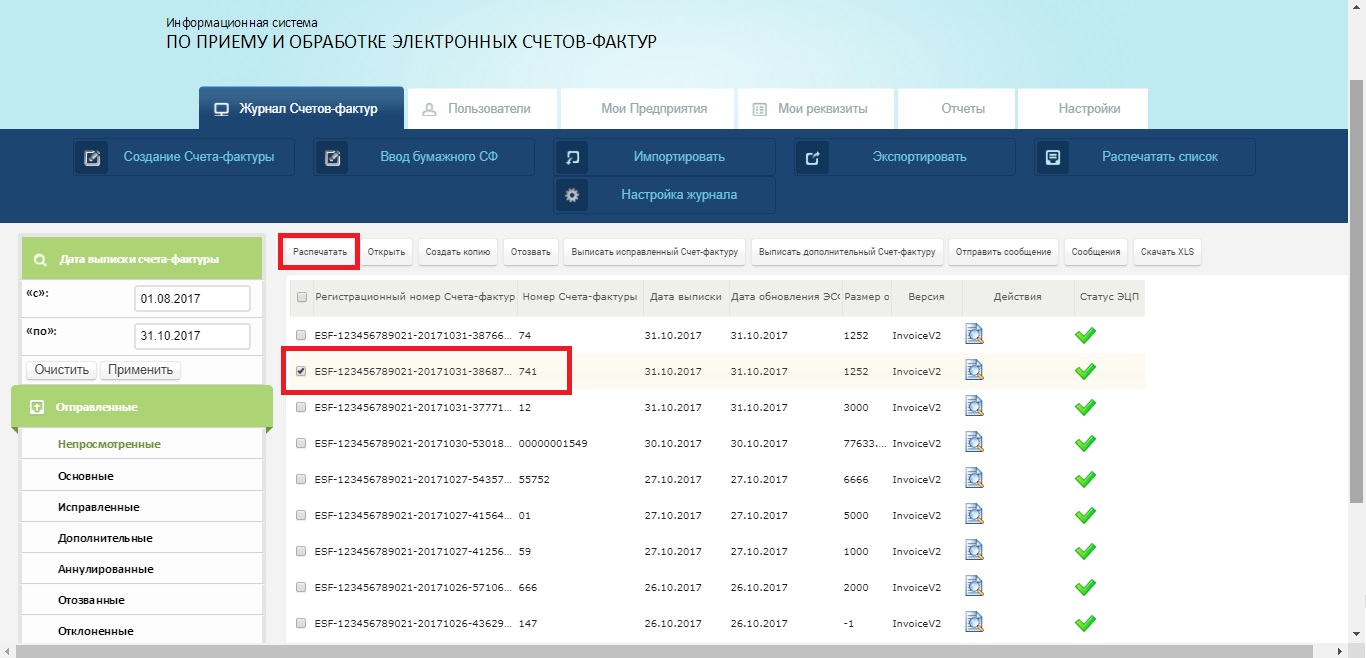 Күріш. 31ESF алдын ала қарау пішінінде «Басып шығару» түймесін басыңыз (суретті қараңыз).Күріш.32);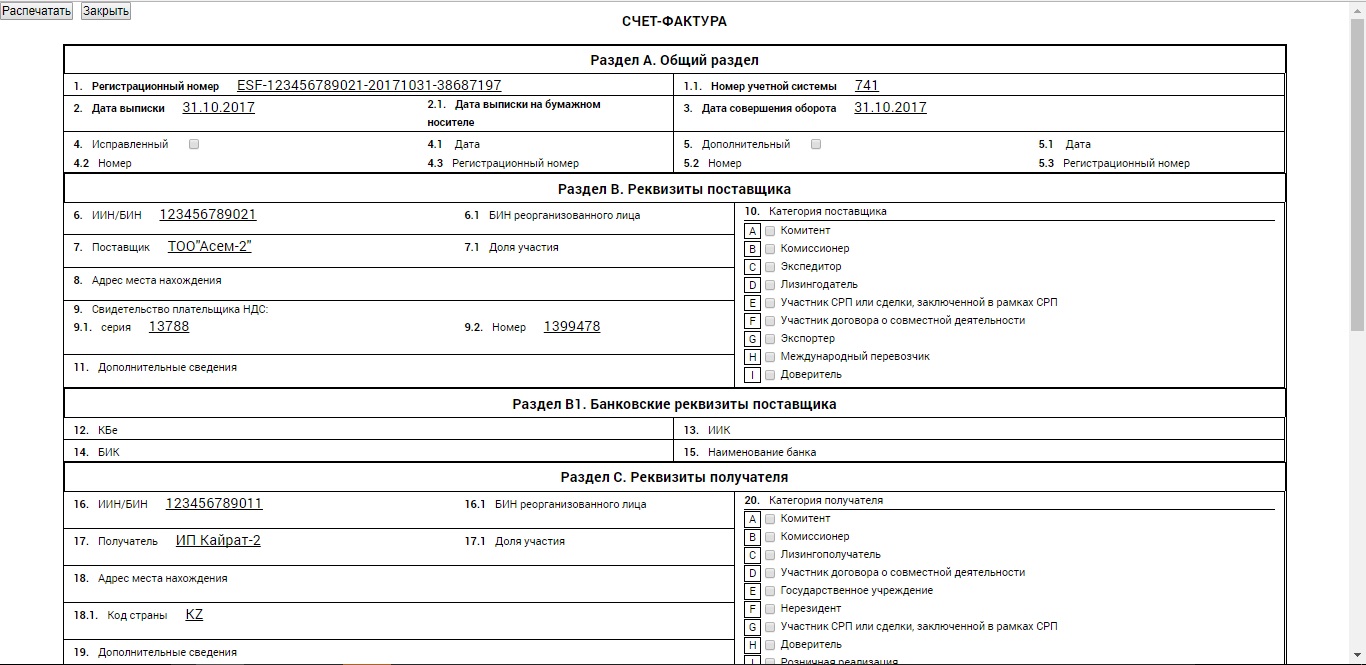 Күріш. 32Ашылған терезеде басып шығару параметрлерін конфигурациялаңыз және «Басып шығару» түймесін басыңыз.SF басып шығару кезінде неге кітап/пейзаж опциясы жоқ?2017 жылғы 1 қазаннан бастап енгізілген ЭШФ ландшафты форматы Қазақстан Республикасы Қаржы министрінің электрондық нысанда берілетін шот-фактуралардың құжат айналымы қағидаларын бекіту туралы No 301 бұйрығына сәйкес жүзеге асырылды. .ESF импорты не үшін қажет?ESF АЖ жүйесіне үшінші тараптың ERP жүйелерінен және басқа салық төлеушілерді есепке алу жүйелерінен шот-фактураларды қосу.ESF қай форматтан импорттауға болады;XML файлын пайдаланып ESF IS жүйесіне шот-фактураны импорттауға болады.Неліктен ESF экспорттау керек;ESF АЖ-де жасалған шот-фактураларды үшінші тараптың ERP жүйелеріне және салық төлеушілердің басқа есеп жүйелеріне қосу.ESF қандай форматта экспорттауға болады;XML файлын пайдаланып шот-фактураны ERP жүйелеріне және салық төлеушінің басқа есеп жүйелеріне экспорттай аласыз.Бірнеше ESF импорттау мүмкін бе;SF пакетінің бөлігі ретінде бірнеше ESF импорты мүмкінБірнеше ESF экспорттау мүмкін бе;SF пакетінің бөлігі ретінде бірнеше ESF экспорты мүмкінКөрінбейтін ESF дегеніміз не«Қаралмаған» сүзгісі алушы қабылдаған, бірақ ол әлі көрмеген ESF файлдарын таңдайды.Алушы үшін «Алынған» сүзгісін, «Қаралмаған» ішкі сүзгісін басу арқылы қаралмаған ESF-мен таныса аласыз (суретті қараңыз).Күріш. 33).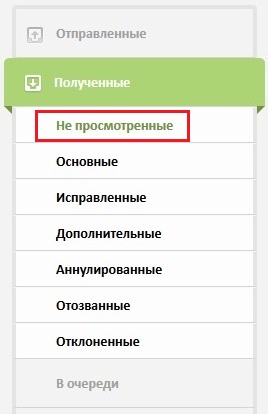 Күріш. 33Жіберуші үшін сіз «Жіберілген» сүзгісін, «Қаралмаған» ішкі сүзгісін басу арқылы қаралмаған ESF-мен таныса аласыз (суретті қараңыз).Күріш. 34).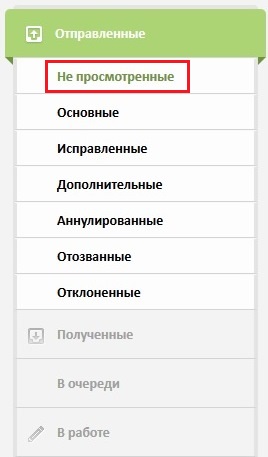 Күріш. 34Негізгі ESF дегеніміз не;«Негізгі» сүзгісі алушы қабылдаған және ашқан ESF файлдарын таңдайды. Сіз «Алынған» сүзгісі, «Негізгі» ішкі сүзгісі арқылы негізгі ESF-мен таныса аласыз (суретті қараңыз).Күріш. 35).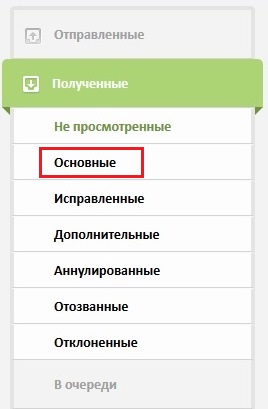 Күріш. 35ESF IS жүйесінде ESF-ті қалай іздеуге болады;«Шот-фактуралар журналы» қойындысын ашыңыз, сүзгі терезесіндегі «Іздеу» қойындысын басыңыз, ашылатын пішінде іздеу параметрлерін орнатыңыз және «Қолдану» түймесін басыңыз (суретті қараңыз).Күріш. 36).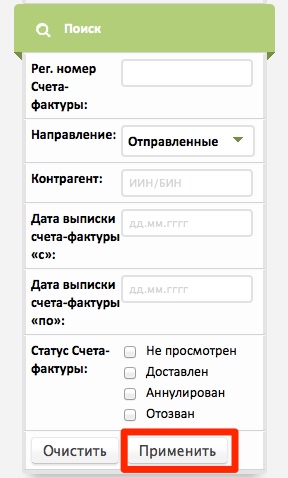 Күріш. 36Интерфейс тілін өзгерту мүмкін бе? Қандай тілдерге қолдау көрсетіледі?Интерфейс тілін ауыстыру үшін беттің жоғарғы жағында орналасқан мәзір жолағында қызықтыратын тілді таңдаңыз (қараңыз.Күріш. 37).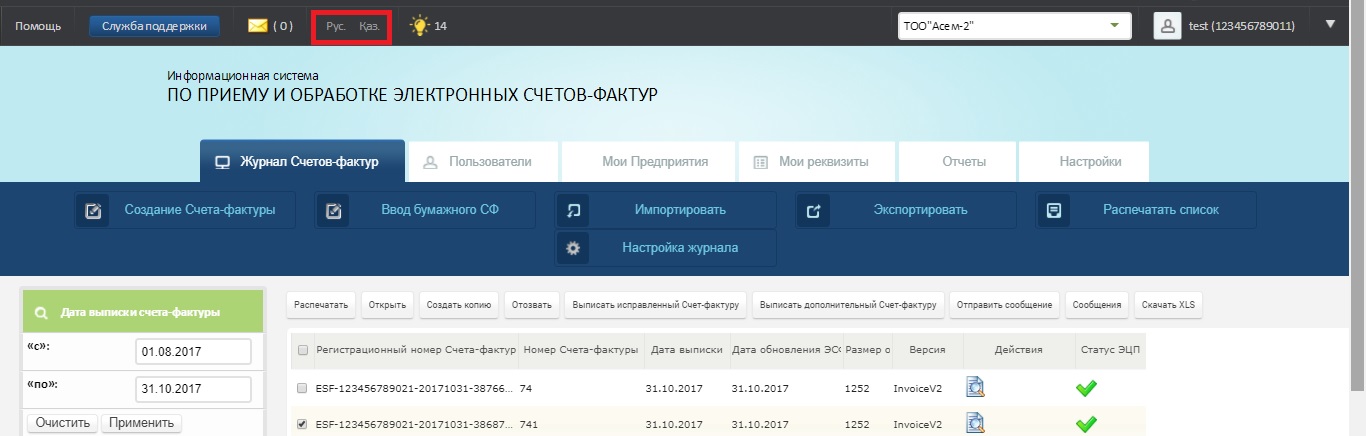 Күріш. 37IS ESF интерфейсті екі тілде қолдайды: қазақ және орыс.ESF тізімін басып шығару жолы;ESF тізімін басып шығару үшін келесі әрекеттер жинағын орындау керек:«Шот-фактуралар журналы» қойындысын ашыңыз, «Тізімді басып шығару» түймесін басыңыз (суретті қараңыз).Күріш. 38);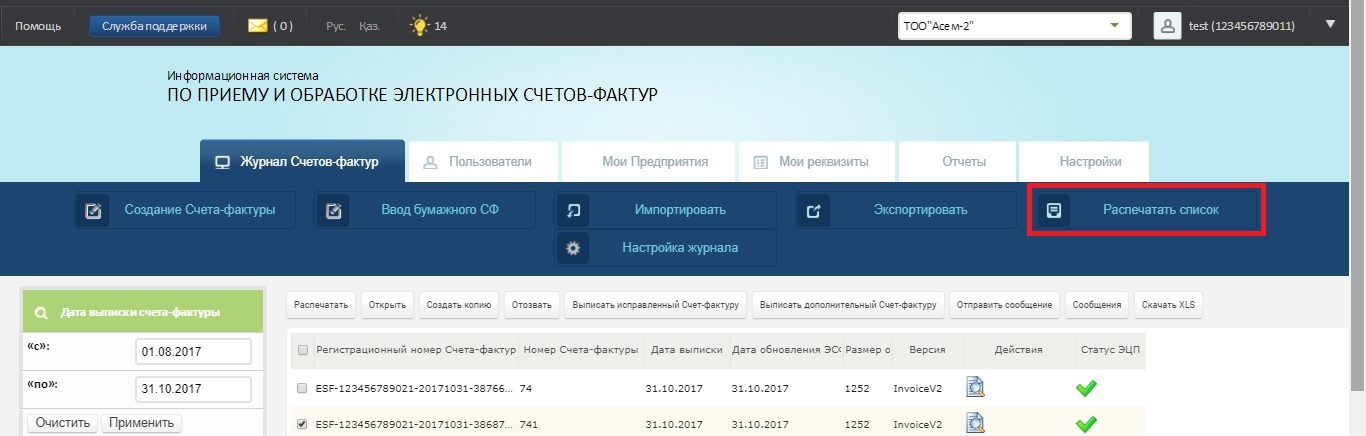 Күріш. 38ESF алдын ала қарау пішінінде «Басып шығару» түймесін басыңыз (суретті қараңыз).Күріш. 39);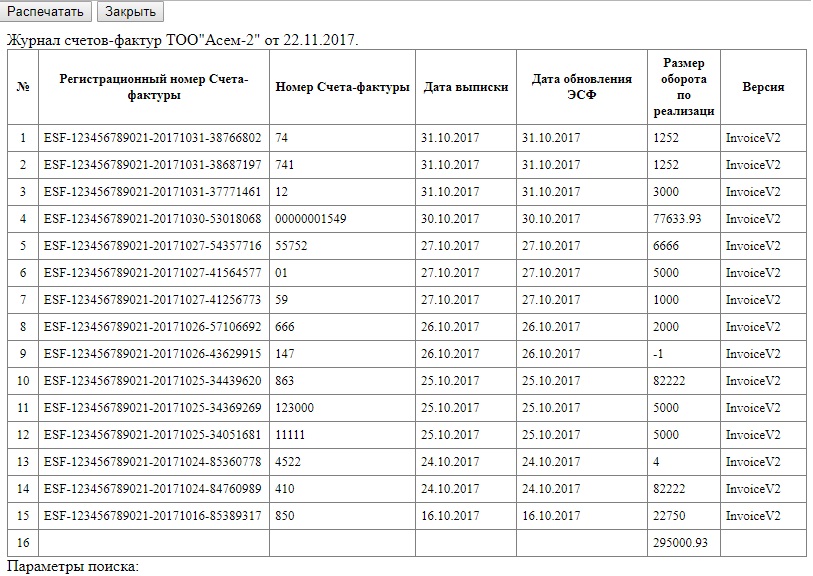 Күріш. 39Ашылған терезеде басып шығару параметрлерін конфигурациялаңыз және «Басып шығару» түймесін басыңыз.Құпия сөз жоғалған жағдайда тіркелгімді қалай қалпына келтіруге болады;Жүйеде құпия сөзді қалпына келтіру үшін келесі әрекеттер жинағын орындау керек:«Кіру» терезесінде «Құпия сөзді өзгерту» сілтемесін басыңыз (суретті қараңыз).Күріш. 40);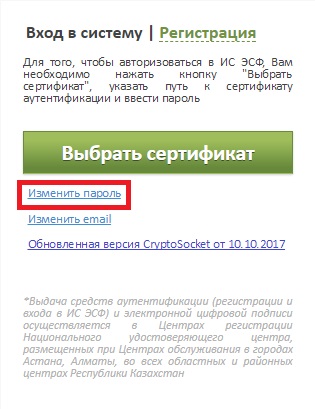 Күріш. 40Ашылған пішінде «Кіру» тармағын таңдап, пайдаланушының электрондық поштасын енгізіңіз, «Жіберу» түймесін басыңыз (суретті қараңыз).Күріш. 41);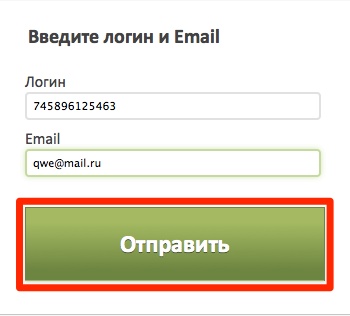 Күріш. 41Пайдаланушының көрсетілген электрондық пошта мекенжайына жіберілген нұсқауларда сипатталған жаңа құпия сөзді белсендірудің келесі қадамдарынан өтіңіз.Тіркеу деректерін өзгерте аламын ба;Өңдеу үшін ашық тіркеу деректерінің бір бөлігін ғана өзгертуге болады.Жеке тұлға үшін қандай тіркеу деректерін өзгертуге болады;«Менің мәліметтерім» қойындысын басу арқылы жеке тұлға тіркеу формасы өрістерінің келесі жинағын өзгерте алады: «Электрондық пошта», «Төлқұжат сериясы мен нөмірі/жеке куәлік нөмірі», «Шығарылған күні», «Берілген» (қараңыз.Күріш. 42) және «Пароль» (қараңызКүріш. 43).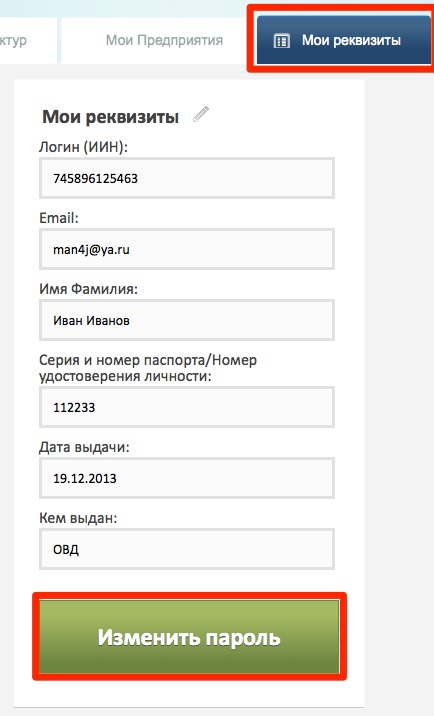 Күріш. 42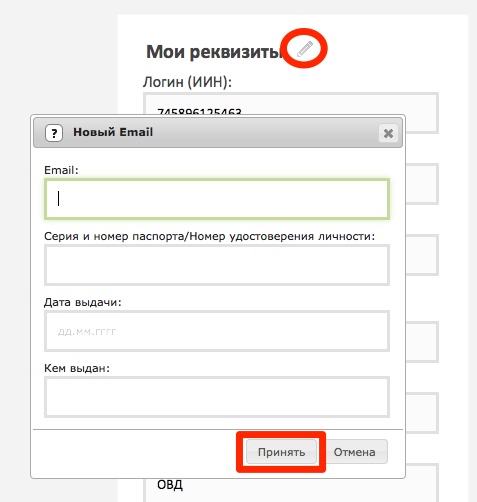 Күріш. 43Заңды тұлға үшін қандай тіркеу деректерін өзгерте аламын;«Менің мәліметтерім» қойындысын басу арқылы заңды тұлғаның басшысы тіркеу нысанының келесі өрістерін өзгерте алады: «Электрондық пошта», «Төлқұжат сериясы мен нөмірі/жеке куәлік нөмірі», «Шығарылған күні», «Берілген » (қараңыз.Күріш. 44) және «Пароль» (қараңызКүріш. 45).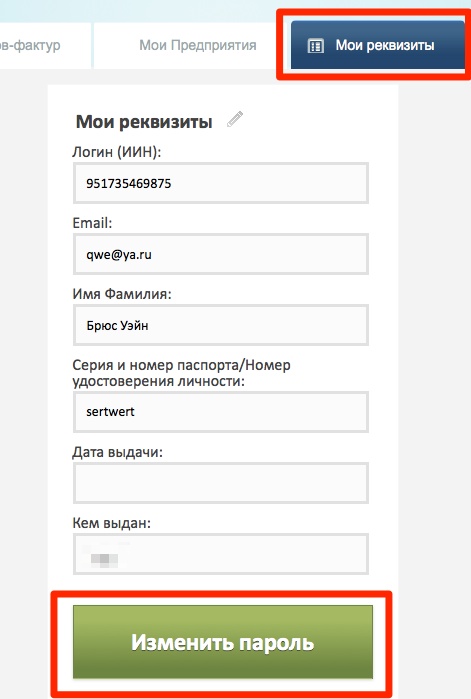 Күріш. 44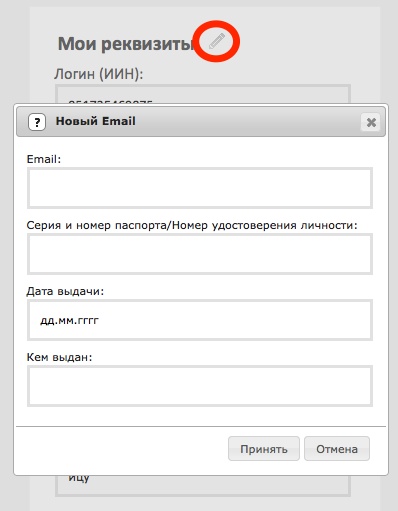 Күріш. 45Жеке кәсіпкер үшін қандай тіркеу деректерін өзгерте аламын;«Менің мәліметтерім» қойындысын басу арқылы жеке кәсіпкер тіркеу нысанының өрістерінің келесі жинағын өзгерте алады: «Электрондық пошта», «Төлқұжат/жеке куәлік нөмірі сериясы мен нөмірі», «Шығарылған күні», «Берілген» (қараңыз.Күріш. 46) және «Пароль» (қараңызКүріш. 47).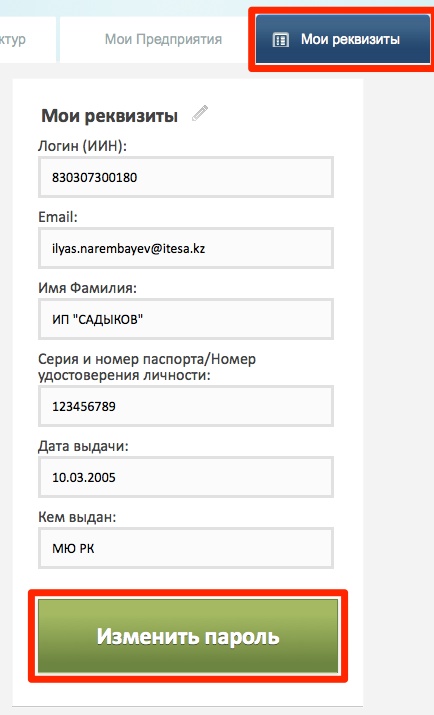 Күріш. 46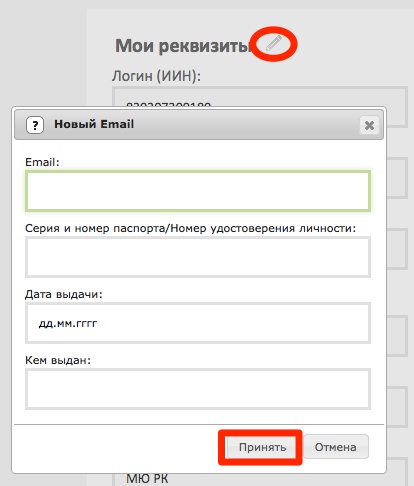 Күріш. 47Кәсіпорынның әкімшісі кім болып табылады;Кәсіпорынның әкімшісі жүйеде «Заңды тұлғаның басшысы» ретінде тіркелген пайдаланушы болып табылады.Кәсіпорынға қызметкерді қалай шақыруға болады;Компания қызметкерлеріне қосылу үшін пайдаланушыға шақыруды жіберу үшін келесі әрекеттер жинағын орындау керек:Негізгі терезеде «Пайдаланушылар» қойындысын ашыңыз (суретті қараңыз).Күріш. 48);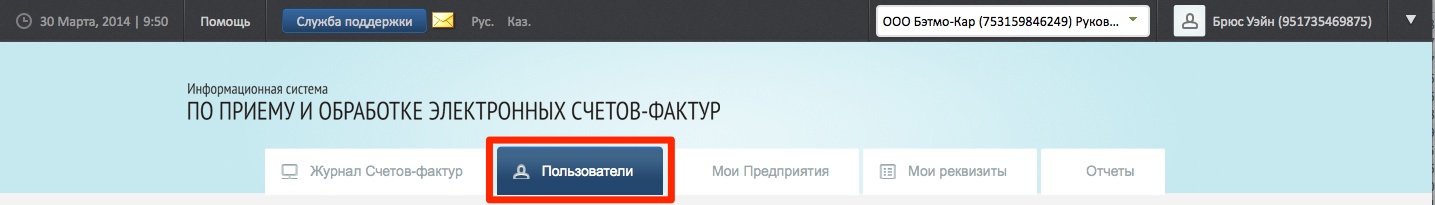 Күріш. 48«ЖСН» өрісінде «Сұраныс жіберу» қойындысын ашыңыз, қызметкердің ЖСН-ін енгізіңіз және «Тексеру» түймесін басыңыз (суретті қараңыз).Күріш. 49);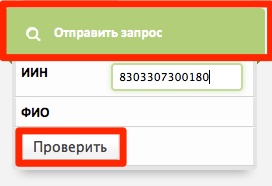 Күріш. 49Қызметкердің толық аты-жөні сіз іздегендерге сәйкес келетінін тексеріңіз, егер солай болса, «Жіберу» түймесін басыңыз (суретті қараңыз).Күріш. 50);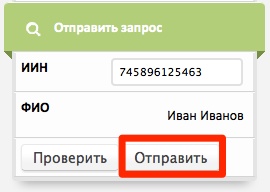 Күріш. 50Пайдаланушының электрондық поштасына шақыру хаты жіберіледі. Шақыруды қабылдағаннан кейін пайдаланушы компания қызметкерлеріне қосылады.Кәсіпорын қызметкерін блоктау мүмкін бе;«Заңды тұлғаның басшысы» рөлі бар пайдаланушы кәсіпорын қызметкерін бұғаттай алады. Ол үшін келесі операциялар жинағын орындау керек:Негізгі терезеде «Пайдаланушылар» қойындысын ашыңыз (суретті қараңыз).Күріш. 51);Күріш. 51Кәсіпорын қызметкерлерінің тізімінен пайдаланушыны таңдаңыз, «Қызметкерлерді басқару» қойындысын ашыңыз, «Блокталған» жанындағы құсбелгіні қалдырыңыз және «Сақтау» түймесін басу арқылы тиісті терезеде бұғаттау себебін көрсетіңіз (суретті қараңыз).Күріш. 52);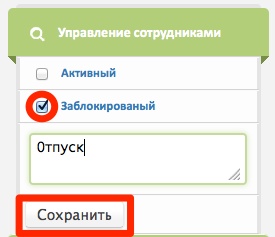 Күріш. 52Бұғаттау туралы шешімге ЭСҚ сертификатымен қол қойыңыз, сертификат сәтті тексерілгеннен кейін жүйе қызметкер мәртебесі «Белсенді» күйден «Блокталған» күйге сәтті өзгертілгені туралы хабарлайды (қараңыз.Күріш. 53).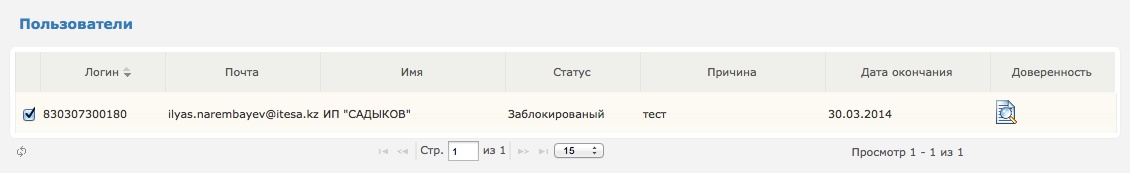 Күріш. 53Филиал бас компанияға ESF қалай бере алады?Бас компанияға филиалдың ЭШФ беруі үшін филиалдың (құрылымдық бөлімшенің) профилі бойынша веб-интерфейске кіру қажет.«Параметрлер / Құрылымдық бөлімшелер» режимінде бас компания және құрылымдық бөлімше туралы ақпарат бар кестелік бөлім көрсетіледі. Керісінше, бас кәсіпорынның БСН-ін «ESF-де көрсету» параметріне қойыңыз (54-суретті қараңыз).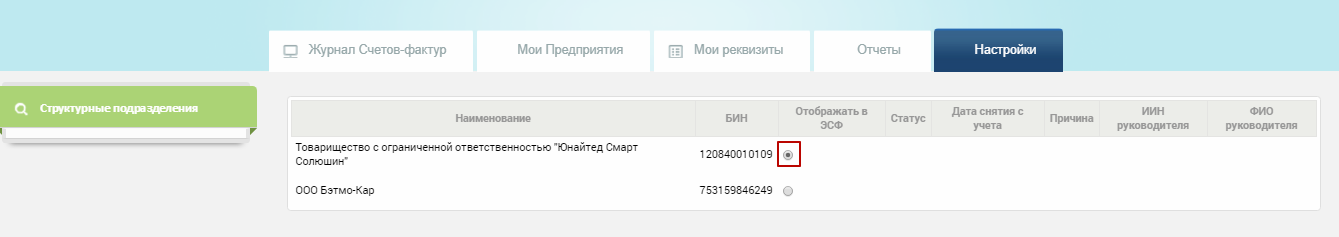 54-сурет54-суретте БСН 120840010109 бас компания, БСН 751359846249 филиал (құрылымдық бөлімше) болып табылады.Осы параметрді орнатқаннан кейін ЭШФ АЖ 6 ЖСН/БСН жолындағы нысанда бас кәсіпорынның БСН, ал филиалдың БСН-інен төмен орналасқан жолақта (55-суретті қараңыз) көрсетіледі.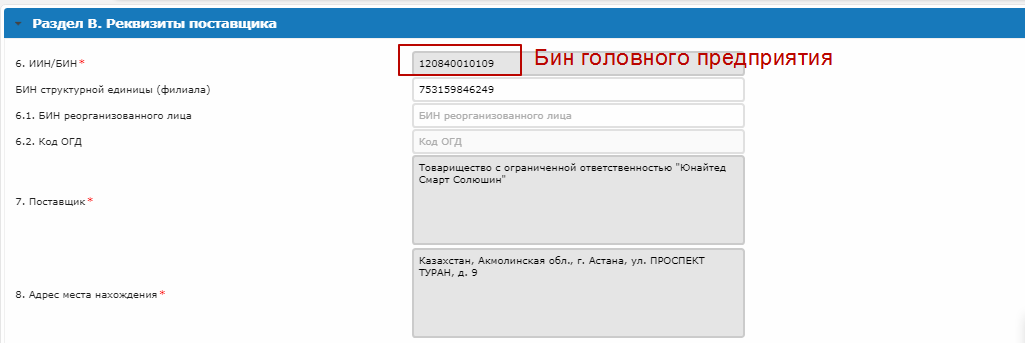 55-суретФилиал атынан ЭШФ шығару қажет болған жағдайда, филиалдың БСН-іне қарама-қарсы параметрлерде «ESF-де көрсету» параметрін орнату қажет (56-суретті қараңыз).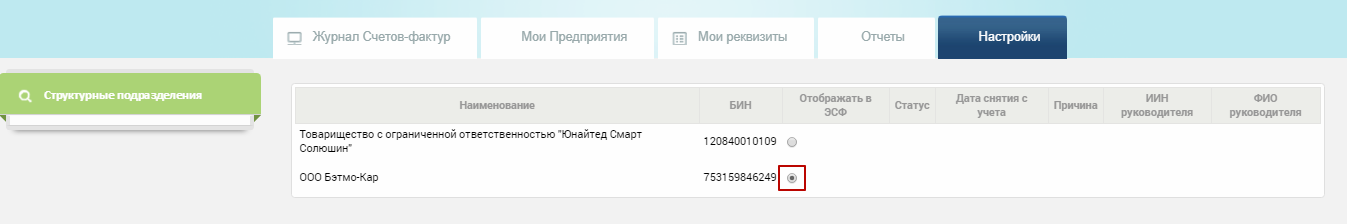 56-суретПараметрді орнатқаннан кейін ЭШФ АЖ веб-интерфейсінде 6 ЖСН/БСН өрісіндегі нысанда филиалдың БСН көрсетіледі (57-суретті қараңыз).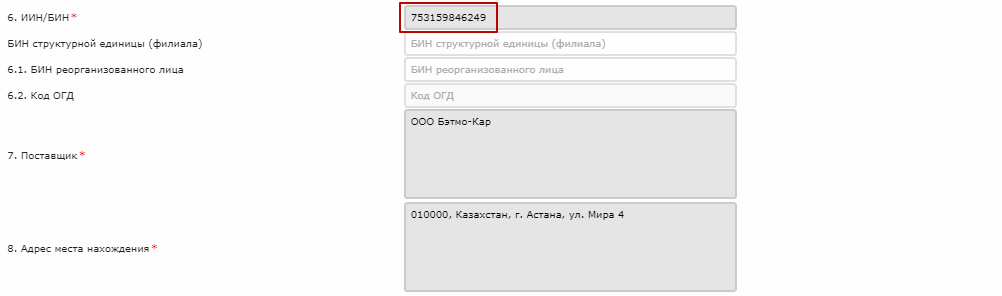 57-суретИмпортталған SF өңдеуге болады ма?Импортталған SF өңдеу мүмкін емес. Бірақ сіз осы импортталған SF көшірмесін жасай аласыз, ол «Жобалар» қойындысында сақталады және оны өңдеуге болады.Ол үшін SF журналы Орындалуда - Импортталған бөлімін ашу керек. Қажетті SF белгісін қойып, «Көшірме жасау» түймесін басу арқылы таңдаңыз (58-суретті қараңыз).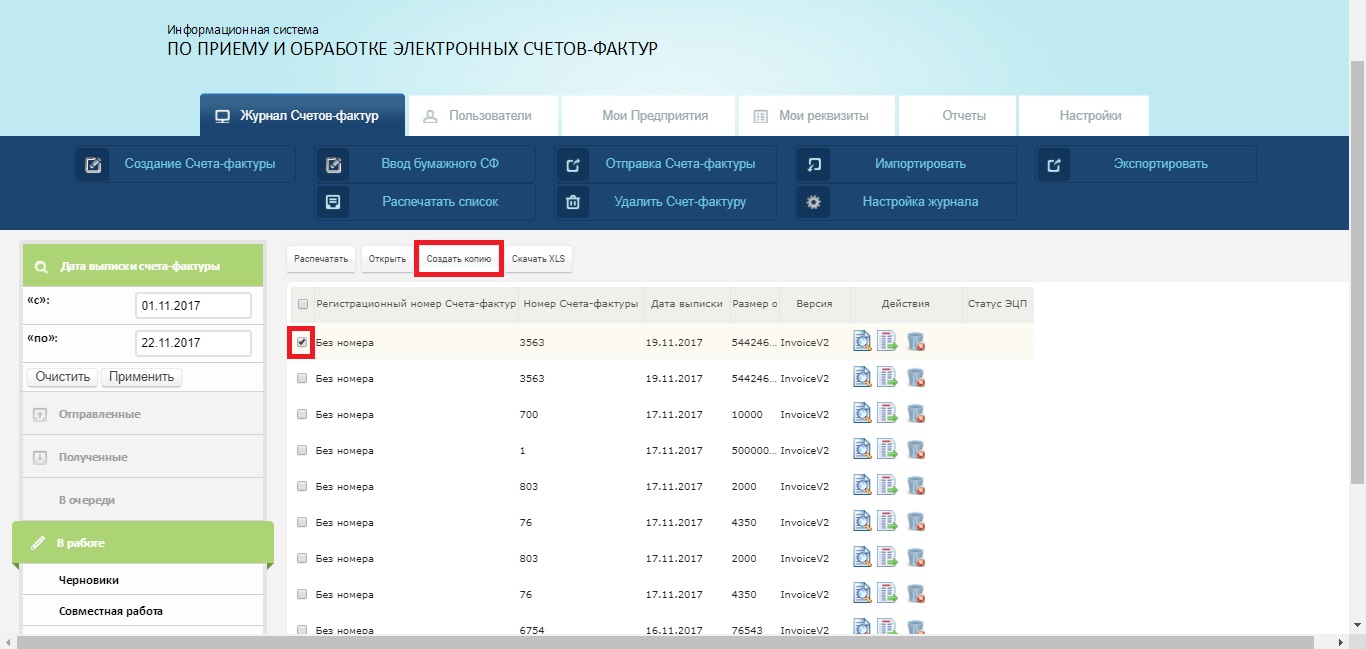 58-суретЖұмыс үстелі қолданбасы туралы сұрақтар1. Офлайн клиентті тарату жинағын қайдан және қалай алуға болады?Офлайн клиенттің тарату жинағы екі нұсқада ұсынылған. Толық офлайн орнатушы және қысқа интернет қосылымын қажет ететін JAVA жүктеп алу құралы. Екі дистрибуция да кіру бетінде жүктеп алуға болады.2. Офлайн клиенттің WEB клиентінен айырмашылығы неде?Офлайн клиент Интернетке қосылмай ESF дайындауға және көруге мүмкіндік береді. Ол Интернетке кіру қиын немесе тұрақсыз жағдайларға жарамды.3. Офлайн клиентті қалай орнатуға болады?Таратуды алғаннан кейін орнатушыны іске қосып, оның нұсқауларын орындау керек.4. Офлайн клиентті қалай жоюға болады?Офлайн режимінде клиент операциялық жүйеңізге арналған ұсыныстарға сәйкес кез келген басқа қолданба сияқты жойылады.5. Менің бизнесім үшін Офлайн клиентті қалай орнатуға болады?Офлайн клиентті алғаш рет іске қосқан кезде ЭСҚ кілттерінің орнын және олар үшін пин кодтарын көрсету керек. Осыдан кейін ЭШФ АЖ-да авторизациялау үшін Интернетке кіру қажет.Офлайн клиентті басқа заңды тұлғалардың атынан жұмыс істеу үшін пайдалана аламын ба?Егер сізде бірнеше EDS кілттері болса, желіден тыс клиенттің бірнеше профильдер жасау мүмкіндігі бар. Ол үшін клиенттің бастау терезесіндегі «Жаңа» қойындысын белсендіру қажет.Прокси сервер арқылы жұмысты қалай орнатуға болады?Клиенттің бастау терезесіндегі «Прокси» қойындысына өтіп, тиісті деректерді толтыру керек.8. Офлайн қолданбаны қалай жаңартуға болады?Офлайн клиентті іске қосқан сайын ол қолжетімді жаңартуларды автоматты түрде тексереді. Офлайн клиентті соңғы нұсқаға жаңарту үшін сізге белсенді интернет қосылымы қажет.Офлайн клиент пайдаланушы тіркелмегенін айтады, мен қайда тіркелуім керек?Офлайн клиентпен жұмысты бастамас бұрын WEB порталы арқылы ЭШФ АЖ-де тіркелу қажет. Желіден тыс клиент WEB порталы арқылы тіркеліп, барлық қажетті құқықтарды алғаннан кейін ғана конфигурациялануы мүмкін.Неліктен құпия сөзді енгізгеннен кейін профильді таңдау керек?Әрбір пайдаланушының бірнеше профилі болуы мүмкін, мысалы, өзінің жеке профилі, заңды тұлғадағы уәкілетті тұлғаның қызметкер ретіндегі профилі. Сондай-ақ заңды тұлға басшысының профилі.«Жеке тұлғаның» профилі «заңды тұлғадан» несімен ерекшеленеді?FL профилімен жұмыс істеу кезінде ESF шығару немесе ESF күйін өзгерту мүмкін емес, тек FL-ге берілген ESF-ді көруге болады. LE профилі Офлайн клиенттің толық функционалдығын білдіреді.12. FL ретінде маған қандай операциялар қол жетімді?ESF қарау, заңды тұлғаларға, GWS жеткізушілеріне хабарламалар жіберу.13. Мен заңды тұлғаның өкілі ретінде қандай операцияларды жасай аламын?ESF шығару, ESF күйін өзгерту, қосымша және түзетілген ЭШФ шығару, клиенттен ESF экспорттау/импорттау, контрагенттерге хабарлама жіберу, жобаларды шығару.14. Интерфейс тілін қалай өзгертуге болады?Интерфейс тілін өзгерту бастау терезесінде де (RU\KK), жұмыс кезінде кез келген уақытта құралдар тақтасы арқылы қол жетімді.15. Синхрондау қалай орнатылады?Офлайн клиентті ESF IS серверімен синхрондау клиент Интернет арқылы синхрондауға әрекеттенетін уақытты таңдау арқылы құралдар тақтасы арқылы конфигурацияланады. Синхрондау кестесін орнатудың қосымша опциясы «Құралдар» - «Синхрондау» қойындысы арқылы қол жетімді.16. Синхронизация дегеніміз не?Синхрондау - Офлайн клиент пен ESF АЖ арасындағы ақпарат алмасу, оның барысында клиент жасалған және қол қойылған ЭШФ тасымалдайды және жаңа кіріс құжаттарды алады. Сондай-ақ, синхрондау кезінде бұрын жіберілген және қабылданған ESF күйлері жаңартылып, контрагенттерден хабарламалар жіберіледі.Офлайн клиентте қандай каталогтар бар?анықтамалық ақпарат ретінде контрагенттер мен банктер туралы деректерді сақтау үшін қол жетімді.Каталогтарды қалай көруге болады?Каталогтарды қарау «Құралдар» - «Сілтемелер» қойындысы арқылы қол жетімді.19. Каталогтағы мәліметтерді қалай қосуға немесе жоюға болады?Анықтамалық деректерді өзгерту сәйкес режимді тікелей қарау және іске қосу арқылы да, ЭШФ толтыру кезінде де мүмкін.20. Қолданбаның ағымдағы пайдаланушысы туралы деректерді қайдан көруге болады?Ағымдағы пайдаланушының деректері «Құралдар» - «Пайдаланушы» қойындысы арқылы қол жетімді.21. Ағымдағы пайдаланушыға қандай операциялар қол жетімді?Бұл ақпаратты «Рұқсаттар» бөлімінде көруге болады, ол үшін «Құралдар» - «Пайдаланушы» қойындысын ашу керек.22. Құжат журналы дегеніміз не?Құжат журналы Офлайн клиенттің негізгі жұмыс аймағын алады және ағымдағы пайдаланушыға қолжетімді құжаттардың кестелік көрінісі болып табылады.23. Құжаттар журналы қандай мәліметтерді қамтиды?Журнал көрсететін деректер әрбір құжат үшін негізгі ақпарат болып табылады: алушы мен жіберушінің мәліметтері, ESF нөмірі, шығарылған күні, сома өрістері және т.б.24. Құжат журналында көрсетілетін мәліметтерді қалай теңшеуге болады?Журнал үшін көрсетілетін деректер контекстік мәзірден қажетті өрістерді таңдау арқылы көрсетіледі. Мәзір журнал бағанының тақырыбын тінтуірдің оң жақ түймешігімен басу арқылы шақырылады.25. Журналда құжаттар қалай сұрыпталады?Құжаттар қажетті журнал бағанының тақырыбын тінтуірдің сол жақ батырмасын басу арқылы сұрыпталады, ал қайта басу сұрыптау ретін өзгертеді.26. Журналда қажетті құжат қалай таңдалады?Құжатты таңдау журналдың құсбелгісінде (жалаушасы бар терезеде) таңдауды көрсету немесе сәйкес құжатты тінтуірдің оң жақ түймешігімен басу арқылы жүзеге асырылады.контекстік мәзірді автоматты түрде ашу.Барлық немесе бірнеше құжаттарды қалай таңдауға болады?Бірнеше таңдау құжат журналында бірнеше құсбелгі қою арқылы жүзеге асырылады.Неліктен WEB жүйесінде жасалған немесе API арқылы жіберілген құжаттар журналда көрсетілмейді?WEB немесе API арқылы жіберілген құжаттар Офлайн клиентте көрсетілуі үшін синхрондау орындалуы керек.Құжаттың мазмұнын қалай көруге болады?Құжаттың мазмұнын тінтуірдің сол жақ батырмасын екі рет басу арқылы көруге болады. Егер құжат бірінші рет ашылса, құжатты ашу үшін сізде Интернет байланысы болуы керек. Ашылған құжат Офлайн клиенттің дерекқорында сақталғаннан кейін және болашақта оны ашқан кезде Интернетке кіру қажет болмайды.30. Журналда көрсетілген құжат неге ашылмайды?Офлайн синхрондау кезінде клиент барлық құжаттарды жүктеп алмайды. Тек журналды көрсетуге мүмкіндік беретін бөлік. Сіз бірінші рет ашқан құжат Интернетке кіруді талап етеді, содан кейін ол кез келген уақытта қолжетімді болады.31. Жаңа құжат қалай құрылады?Құралдар тақтасындағы «Жасау» түймесін пайдалану керек немесе «ESF» қойындысын ашып, «Жасау» мәзірін таңдау керек.Неліктен офлайн клиентте жасалған құжат WEB-де көрсетілмеді және API арқылы қолжетімді емес?Офлайн клиент жасалған және қол қойылған құжаттарды синхрондау сәтінде ғана тасымалдайды. Ол үшін Интернет қосылымын орнатып, клиентті синхрондауды белсендіру керек.Офлайн клиентке құжатты қалай импорттаймын?Құралдар тақтасындағы «Импорт» түймесін пайдалану керек немесе «ESF» қойындысын ашып, «Импорт» мәзірін таңдау керек.Неліктен Офлайн клиентке импорттауға дайындалған құжат импортталмайды?Импорттау кезінде қате орын алса, бұл құжаттың XSD схемасының бұзылуы бар екенін көрсетеді. Импорттауға дайындалған құжат тиісті әзірлеуші ​​құжаттамасында сипатталған XSD схемасына сәйкес ережелер мен пішімдерге сәйкес келуі керек.Себеп\импорт қатесін қайдан көруге болады?Импорттау қатесі, сондай-ақ Офлайн клиенттің әрекеттерін және оның нәтижелерін сипаттайтын басқа ақпарат оқиғалар журналында қолжетімді.38. «Оқиғалар журналы» дегеніміз не?Оқиғалар журналы желіден тыс клиент әрекеттерінің, оқиғаларының немесе қателерінің ақпараттық журналы болып табылады. Бұл ақпарат қате жағдайларды зерттеуге көмектеседі.Оқиғалар журналында қандай ақпарат көрсетіледі?Журнал клиентті синхрондау уақыты мен нәтижелері туралы ақпаратты, қателер туралы есептерді, ескертулерді және әртүрлі техникалық ақпаратты көрсетеді.Офлайн клиенттен құжатты қалай экспорттауға болады?Құралдар тақтасындағы «Экспорттау» түймесін пайдалану керек немесе «ESF» қойындысын ашып, «Экспорттау» мәзірін таңдау керек. ESF XML құжаттары ретінде экспортталады.Алынған құжаттың XML схемасының сипаттамасын қайдан алуға болады?тиісті әзірлеуші ​​құжаттамасына немесе қолдау көрсетуге хабарласыңыз.Құжатты қалай басып шығаруға болады?Құралдар тақтасындағы «Басып шығару» түймесін пайдалану керек немесе «ESF» қойындысын ашып, «Басып шығару» мәзірін таңдау керек.41. Құжаттар тізімін қалай басып шығаруға болады?«ESF» қойындысын ашып, «Басып шығару тізімі» мәзірін таңдау керек, содан кейін қосымша терезе ашылады, онда басып шығару мүмкіндігінен басқа нәтижені файл ретінде сақтау мүмкіндігі де бар. .42. Бұрын дайындалған құжаттар қалай жіберіледі?Құралдар тақтасындағы «Жіберу» түймесін пайдалану керек немесе «ESF» қойындысын ашып, «Жіберу» мәзірін таңдау керек. Бұл әрекетті орындау үшін интернет байланысы қажет.43. Түзетілген ЭШФ қалай беріледі?Алдымен журналда негізгі құжатты белгілеу керек, содан кейін құралдар тақтасындағы «Түзетілген СФ мәселесі» түймесін пайдаланыңыз немесе «ESF» қойындысын ашып, «Түзетілген СФ мәселесі» мәзірін таңдаңыз. Әрі қарай, негізгі ESF деректерін қамтитын ESF толтыру терезесі ашылады.44. Қосымша құжат қалай ресімделеді?Журналда негізгі құжатты белгілеу керек, содан кейін құралдар тақтасындағы «Қосымша СФ шығару» батырмасын пайдаланыңыз немесе «ЭҚЖ» қосымша бетін ашып, «Қосымша СФ шығару» мәзірін таңдаңыз. Әрі қарай, негізгі ESF деректерін қамтитын ESF толтыру терезесі ашылады.45. Құжаттар тарихынан құжатты қалай жоюға болады?Журналда құжатты белгілеп, құралдар тақтасындағы «Жою» батырмасын пайдалану немесе «ESF» қойындысын ашып, «Жою» мәзірін таңдау қажет.Офлайн клиент тек онда жасалған және сервермен синхрондалмаған құжаттарды ғана жоюға мүмкіндік береді. Басқа ешбір құжаттарды осылай жою мүмкін емес.46. ​​Құжатты қалай табуға болады?Құжатты іздеу үшін клиент терезесінің сол жағындағы қол жетімді сүзгілер жүйесі қолданылады.Құжатты табу үшін қандай мәліметтерді қолдануға болады?Құжаттарды іздеу құжаттың күйін, ESF нөмірлерінің ауқымын, күндер ауқымын және алушының немесе жеткізушінің БСН-ін қамтиды.Өрістің белгіленуі (коды)Өріс атауыТаңбалар саны(мин)Таңбалар саны (максимум)Өріс түріҚұн тәртібіXML-дегі жолӨрістің белгіленуі (коды)Өріс атауыТаңбалар саны(мин)Таңбалар саны (максимум)Өріс түріҚұн тәртібіXML-дегі жолА бөлімі. Жалпы бөлімА бөлімі. Жалпы бөлімА бөлімі. Жалпы бөлімА бөлімі. Жалпы бөлімА бөлімі. Жалпы бөлімА бөлімі. Жалпы бөлімА бөлімі. Жалпы бөлім1Тіркеу нөмірі3434ТүзуТУРАЛЫшот-фактура/тіркеу нөмірі1.1Бухгалтерлік есеп жүйесінің нөмірі1отызсандықТУРАЛЫШот-фактура/нөм2Шығару күні1010Жол (КК.АА.ЖЖЖЖ)ТУРАЛЫШот-фактура/күні3Айналым күні1010Жол (КК.АА.ЖЖЖЖ)ТУРАЛЫШот-фактура/айналым күні4ESF түрі - Түзетілген0-ТүзуКөрсетіңіз(x)ХШот-фактура/шот-фактура түріҚұндылықтар:КӘДІПТІ шот-фактура,FIXED_INVOICE,ҚОСЫМША4.1Шығару күні(0)1010Жол (КК.АА.ЖЖЖЖ)UZшот-фактура/Қатысты шот-фактура/күні4.2Сан(0)1отызсандықUZшот-фактура/Қатысты шот-фактура/сан4.3Тіркеу нөмірі3434ТүзуUZшот-фактура/Қатысты шот-фактура/тіркеу нөмірі5ESF түрі - Қосымша0-(x) көрсетіңізХШот-фактура/шот-фактура түріҚұндылықтар:КӘДІПТІ шот-фактура,FIXED_INVOICE,ҚОСЫМША5.1Шығару күні(0)1010Күні (КК.АА.ЖЖЖЖ)UZшот-фактура/Қатысты шот-фактура/күні5.2Сан(0)1отызсандықUZшот-фактура/Қатысты шот-фактура/сан5.3Тіркеу нөмірі3434сандықUOшот-фактура/Қатысты шот-фактура/тіркеу нөміріB бөлімі. Жеткізуші туралы мәліметтерB бөлімі. Жеткізуші туралы мәліметтерB бөлімі. Жеткізуші туралы мәліметтерB бөлімі. Жеткізуші туралы мәліметтерB бөлімі. Жеткізуші туралы мәліметтерB бөлімі. Жеткізуші туралы мәліметтерB бөлімі. Жеткізуші туралы мәліметтер6ЖСН/БСН1212сандықТУРАЛЫШот-фактура/сатушы/қаңылтыр6.1Қайта ұйымдастырылған субъектінің СТН1212сандықХ7Провайдер3450мәтінТУРАЛЫШот-фактура/сатушы/аты8Орналасу мекенжайы3255мәтінТУРАЛЫШот-фактура/сатушы/мекенжайы9ҚҚС төлеушінің куәлігі9.1Сериялар(0)55сандықUOШот-фактура/сатушы/сертификат сериясы9.2Сан(0)77сандықUOШот-фактура/сатушы/сертификат нөмірі10Сатушы санаты(Принципал, комиссар, экспедитор, жалға беруші, бірлескен қызмет туралы келісімге қатысушы, экспорттаушы немесе ӨБК қатысушысы)0-Бір нұсқаны таңдау (A,B,C,D,E,F)ХШот-фактура/сатушы/күйлерҚұндылықтар:МІНДЕТТІ,Брокер,Форвард,жалға беруші,JOINT_ACTIVITY_PARTICIPANT,ЭКСПОРТОР10.1Саны(0)12СандықUZон бірТауарларды, жұмыстарды, қызметтерді жеткізуді растайтын құжаттар11.1Сан050символдықUOШот-фактура/сатушы/жеткізілім құжатының нөмірі11.2күні(0)1010Күні (КК.АА.ЖЖЖЖ)UOШот-фактура/сатушы/Жеткізу DocDate12қосымша ақпарат0255символдықХШот-фактура/сатушы/трейлер13KBe(0)22сандықUOШот-фактура/Сатушы/кбе14IIC(0)2034символдықUOШот-фактура/Сатушы/iik15BIC(0)88символдықUOШот-фактура/сатушы/бик16Банктің атауы(0)1450мәтінUOШот-фактура/сатушы/банкC бөлімі. Алушы туралы мәліметтерC бөлімі. Алушы туралы мәліметтерC бөлімі. Алушы туралы мәліметтерC бөлімі. Алушы туралы мәліметтерC бөлімі. Алушы туралы мәліметтерC бөлімі. Алушы туралы мәліметтерC бөлімі. Алушы туралы мәліметтер17ЖСН/БСН1212сандықТУРАЛЫШот-фактура/Тұтынушы/қаңылтыр17.1Қайта ұйымдастырылған субъектінің СТН1212сандықХ18Алушы3450мәтінТУРАЛЫШот-фактура/Тұтынушы/аты19Орналасу мекенжайы3255мәтінТУРАЛЫШот-фактура/Тұтынушы/мекенжайы20қосымша ақпарат0255символдықХШот-фактура/Тұтынушы/тіркеме21бенефициар санаты (негізгі, комиссионер, жалға алушы, бірлескен қызмет шартының тарапы, мемлекеттік орган, резидент емес)05Бір нұсқаны таңдау (A,B,C,D,E,F)ХШот-фактура/Тұтынушы/күйлерҚұндылықтар:МІНДЕТТІ,БРОКЕР, жалға алушы,JOINT_ACTIVITY_PARTICIPANT,PUBLIC_OFFICE,РЕЗИДЕНТ ЕМЕС21.1Саны(0)12СандықUZБөлім D. Жүк жөнелтуші мен жүк алушының мәліметтеріБөлім D. Жүк жөнелтуші мен жүк алушының мәліметтеріБөлім D. Жүк жөнелтуші мен жүк алушының мәліметтеріБөлім D. Жүк жөнелтуші мен жүк алушының мәліметтеріБөлім D. Жүк жөнелтуші мен жүк алушының мәліметтеріБөлім D. Жүк жөнелтуші мен жүк алушының мәліметтеріБөлім D. Жүк жөнелтуші мен жүк алушының мәліметтері22Жүк жөнелтуші22.1ЖСН/БСН(0)1212сандықХШот-фактура/жөнелтуші/қалайы22.2Аты(0)3450мәтінХШот-фактура/жөнелтуші/аты22.3Жеткізілім мекен-жайы0255мәтінХШот-фактура/жөнелтуші/мекенжайы23Жүк алушы23.1ЖСН/БСН(0)1212сандықХШот-фактура/Жүк алушы/қаңылтыр23.2Аты(0)3450мәтінХШот-фактура/Жүк алушы/аты23.3Жеткізу мекенжайы0255мәтінХШот-фактура/Жүк алушы/мекенжайыБөлім E. Жеткізу шарттарыБөлім E. Жеткізу шарттарыБөлім E. Жеткізу шарттарыБөлім E. Жеткізу шарттарыБөлім E. Жеткізу шарттарыБөлім E. Жеткізу шарттарыБөлім E. Жеткізу шарттары24Тауарларды, жұмыстарды, қызметтерді жеткізуге арналған шарт (келісімшарт).24.1Сан(0)1850символдықUOШот-фактура/жеткізуМерзімі/келісімшарт нөмірі24.2күні(0)1010Күні (КК.АА.ЖЖЖЖ)UOШот-фактура/жеткізуМерзімі/келісімшарт күні25Шарт бойынша төлем шарттары098мәтінХШот-фактура/жеткізумерзімі/мерзімі26Шығу әдісі098мәтінХШот-фактура/жеткізуМерзім/жаттығу жолы27Тауарларды жеткізу сенімхат бойынша жүзеге асырылады27.1Сан(0)118сандықUOШот-фактура/жеткізумерзім/ордер27.2күні(0)1010Күні (КК.АА.ЖЖЖЖ)UOШот-фактура/жеткізуМерзімі/Күні28Баратын жер0255мәтінХШот-фактура/жеткізумерзімі/межеліБөлім F. Мемлекеттік мекеме мәліметтеріБөлім F. Мемлекеттік мекеме мәліметтеріБөлім F. Мемлекеттік мекеме мәліметтеріБөлім F. Мемлекеттік мекеме мәліметтеріБөлім F. Мемлекеттік мекеме мәліметтеріБөлім F. Мемлекеттік мекеме мәліметтеріБөлім F. Мемлекеттік мекеме мәліметтері29IIC(0)2020символдықUOInvoice/PublicOffice/iikотызТауарлардың (жұмыстардың, қызметтердің) коды(0)66сандықUOШот-фактура/Қоғамдық кеңсе/өнім коды31Төлем мақсаты(0)1240символдықUOШот-фактура/Қоғамдық кеңсе/төлеуМақсаты32BIC--мәтінKKMFKZ2AШот-фактура/Қоғамдық кеңсе/бикБөлім G. Тауарлар (жұмыстар, қызметтер) туралы мәліметтерБөлім G. Тауарлар (жұмыстар, қызметтер) туралы мәліметтерБөлім G. Тауарлар (жұмыстар, қызметтер) туралы мәліметтерБөлім G. Тауарлар (жұмыстар, қызметтер) туралы мәліметтерБөлім G. Тауарлар (жұмыстар, қызметтер) туралы мәліметтерБөлім G. Тауарлар (жұмыстар, қызметтер) туралы мәліметтерБөлім G. Тауарлар (жұмыстар, қызметтер) туралы мәліметтер33.1Валюта коды33мәтінUOШот-фактура/Өнім жинағы/валюта коды33.2Бағалау16сандықUOШот-фактура/Өнім жинағы/валюта курсы33Кесте--1-200 жолТУРАЛЫG1№ p/p13сандықТУРАЛЫG2Тауарлардың, жұмыстардың, қызметтердің атауы2400мәтінТУРАЛЫШот-фактура/Өнім жинағы/Өнім/сипаттамаG3Өнім коды (TN VED)010сандықХInvoice/ProductsSet/Product.unitCodeG4Бірлік010мәтінХШот-фактура/Өнім жинағы/өнім/бірлікноменклатураG5Саны (көлемі)018сандықХШот-фактура/Өнім жинағы/Өнім/саныG6Жанама салықтарсыз тауарлардың, жұмыстардың, қызметтердің бірлігіне баға (тариф).018сандықХШот-фактура/Өнім жинағы/Өнім/бірлікБағасыG7Жанама салықтарсыз тауарлардың, жұмыстардың, қызметтердің құны118сандықТУРАЛЫШот-фактура/Өнім жинағы/Өнім/бағасыСалықсызG8Акциз мөлшерлемесі012сандықХШот-фактура/Өнім жинағы/Өнім/акциз мөлшерлемесіG9Акциз сомасы012сандықХШот-фактура/Өнім жинағы/Өнім/акцизСомаG10Өткізу айналымының көлемі (салық салынатын/салық салынбайтын айналым)118сандықТУРАЛЫШот-фактура/Өнім жинағы/Өнім/айналым өлшеміG11ҚҚС мөлшерлемесі17СандықТУРАЛЫInvoice/ProductsSet/Product/ndsRateG12ҚҚС-сомасы112сандықТУРАЛЫInvoice/ProductsSet/Product/ndsAmountG13Жанама салықтарды қоса алғанда, тауарлардың, жұмыстардың, қызметтердің құны112сандықТУРАЛЫШот-фактура/Өнім жинағы/өнім/бағаСалықпенG14Кедендік одақ шеңберіндегі өтінімнің нөмірі немесе тауарларға арналған декларация020мәтінХШот-фактура/Өнім жинағы/Өнім/қолданбаNumberInCustomsОдақG15Қосымша деректер0255символдықХШот-фактура/Өнім жинағы/Өнім/қосымшаG16Есептегі жалпы118сандықТУРАЛЫШот-фактура/Өнім жинағы/Салықсыз жалпы бағаШот-фактура/Өнім жинағы/жалпы акциз сомасыШот-фактура/Өнім жинағы/жалпы айналым мөлшеріШот-фактура/Өнім жинағы/жалпы NdsСомасыШот-фактура/Өнім жинағы/Салықпен жалпы бағаБөлім H. Бірлескен қызметке қатысушылардың тауарлары, жұмыстары, қызметтері туралы деректерБөлім H. Бірлескен қызметке қатысушылардың тауарлары, жұмыстары, қызметтері туралы деректерБөлім H. Бірлескен қызметке қатысушылардың тауарлары, жұмыстары, қызметтері туралы деректерБөлім H. Бірлескен қызметке қатысушылардың тауарлары, жұмыстары, қызметтері туралы деректерБөлім H. Бірлескен қызметке қатысушылардың тауарлары, жұмыстары, қызметтері туралы деректерБөлім H. Бірлескен қызметке қатысушылардың тауарлары, жұмыстары, қызметтері туралы деректерБөлім H. Бірлескен қызметке қатысушылардың тауарлары, жұмыстары, қызметтері туралы деректер34.1Бірлескен қызметке қатысушының ЖСН \ БСН1212сандықUZШот-фактура/CustomerJoOpParticipants/JoOpҚатысушы/қалайInvoice/SellerJoOpҚатысушылар/JoOpParticipant/қалың34.2Қайта ұйымдастырылған субъектінің СТН1212сандықUZ34Кесте--1-200 жолUZInvoice/SellerJoOpҚатысушылар/JoOpҚатысушы/ӨнімАкциялар/Үлес/өнім нөміріI бөлім. Қосымша ақпаратI бөлім. Қосымша ақпаратI бөлім. Қосымша ақпаратI бөлім. Қосымша ақпаратI бөлім. Қосымша ақпаратI бөлім. Қосымша ақпаратI бөлім. Қосымша ақпарат35қосымша ақпарат0255символдықХInvoice/addInfJ бөлімі. ЭСҚ туралы ақпаратJ бөлімі. ЭСҚ туралы ақпаратJ бөлімі. ЭСҚ туралы ақпаратJ бөлімі. ЭСҚ туралы ақпаратJ бөлімі. ЭСҚ туралы ақпаратJ бөлімі. ЭСҚ туралы ақпаратJ бөлімі. ЭСҚ туралы ақпарат36Заңды тұлғаның (заңды тұлғаның құрылымдық бөлімшесі) немесе жеке кәсіпкердің ЭСҚUOШот-фактура/қол қоюШот-фактура/қолтаңба түріҚұндылықтар:КОМПАНИЯ,ОПЕРАТОР37Шот-фактураларға қол қоюға уәкілетті тұлғаның ЭСҚUOШот-фактура/қол қоюШот-фактура/қолтаңба түріҚұндылықтар:КОМПАНИЯ,ОПЕРАТОР38Шот-фактураларға қол қоюға уәкілетті тұлғаның аты-жөніUO39Құжат жіберілген күн1010Күні (КК.АА.ЖЖЖЖ)ТУРАЛЫШот-фактура/жеткізу күніҚате кодыСипаттамаҚОСЫМША_ORDINARY_ERROR_MSGҚосымша ESF сақтау кезінде "ЖАСАЛДЫ"/"ЖЕТКІЗІЛГЕН" күйімен сәйкес негізгі/тіркелген табылмады.СЕРТИФИКАТ_МЕРЗІМІ ӨТКЕНСертификат мерзімі біттіСЕРТИФИКАТ_AUTH_ЖОҚБұл сертификатты аутентификация үшін пайдалану мүмкін емесСЕРТИФИКАТ_КӘСІПА_ҮШІН_ЕМЕСКуәлік түрі Заңды тұлға куәлігінің түріне сәйкес келмейдіСЕРТИФИКАТ_ҚОЛ қоюға_ЖОҚБұл сертификатты қол қою үшін пайдалану мүмкін емесСЕРТИФИКАТ_ЖарамсызСертификат қатесіСЕРТИФИКАТ_Әлі_жарамсызСертификаттың мерзімі әлі біткен жоқСЕРТИФИКАТ_САЯСАТЫ_ЖарамсызСертификатта жарамсыз пайдалану саясаты барCERTIFICATE_REVOKEDСертификат кері қайтарылдыСЕРТИФИКАТ_ҚОЛЫ_ЖарамсызКуәлікте жарамсыз қолтаңба барCONSIGNEE_TIN_ABSENT_IN_DICTIONARYЖүк алушының ЖСН/БСН анықтамалықтан табылмадыCONSIGNOR_TIN_ABSENT_IN_DICTIONARYАнықтамадан жүк жөнелтушінің ЖСН/БСН табылмадыТҰТЫНУШЫ_КЕҢЕС_ЕМЕСАлушы мемлекеттік мекеме емесПАЙДАЛАНУШЫ ҮШІН КӘСІПА_ТАПҚАН_ЕМЕСКомпания табылмадыEXISTS_RELATED_ERROR_MSGБұл ESF үшін түзетілгені әлдеқашан шығарылғанFIXED_ORDINARY_ERROR_MSGТүзетілген ESF сақтаған кезде «БОЛДЫРДЫ» күйімен сәйкес негізгі/түзетілген табылмады.FIXED_RELATED_DB_ERROR_MSGНегізгі SF үшін дерекқорда сақталған түзетілгені әлдеқашан барFIXED_RELATED_MEMORY_ERROR_MSGНегізгі SF үшін өткен жинақта түзетілгені барЖСН_ЖарамсызЖСН/БСН сертификатқа сәйкес келмейдіМҮМКІН_ҚОСЫМША_ҚОСЫМША_ҚОЙЫЛДЫАлынған адамға қосымша ESF беру мүмкін емесIMPOSSIBLE_ADDITIONAL_ON_DECLINEDҚабылданбағанға қосымша ESF шығару мүмкін емесБОЛМАЙДЫКүші жойылған үшін қосымша ESF шығару мүмкін емесМҮМКІН_ҚОСЫМША_ҚОСЫМША_ҚОСЫМШАҚосымшаға қосымша ESF шығару мүмкін емесМҮМКІНДІК_ТҮЗЕЛГЕН_ҚАРСЫ_ҚОЙЫЛДЫАлынғанға түзетілген ESF беру мүмкін емесМҮМКІНДІК_ТҮЗЕЛГЕН_ОН_ҚАБЫЛДАлғанҚабылданбағанға түзетілген ESF беру мүмкін емесМҮМКІНДІК_ТҮЗЕЛГЕН_ҚОН_БОЛДЫРЫЛҒАНКүші жойылғанға түзетілген ESF беру мүмкін емесМҮМКІНДІК_ТҮЗЕЛГЕН_ҚОСЫМШАҚосымшаға түзетілген ESF шығару мүмкін емесНЕГІЗГІ_ЖӘНЕ_ҚОСЫМША_ШОТ-ФЕКТТЕР_ТЕҢ_ЕМЕСНегізгі ESF және қосымша арасындағы айырмашылықтар рұқсат етілген шектен асып түседі (айырмашылықтарға тек G «тауарлар, жұмыстар және қызметтер» бөлімінде рұқсат етіледі)НЕГІЗГІ_ЖӘНЕ_ТҮЗЕЛГЕН_ШАТ-ШАТТАР_ТҰТЫНУШЫЛАР_ТЕҢ_ЕМЕСESF алушылары бастапқы және түзетілгенде сәйкес келмейдіНЕГІЗГІ_ЖӘНЕ_ТҮЗЕЛГЕН_ШАТ-ФЕКТТЕР_САТЫЛУШЫ_ТЕҢ_ЕМЕСНегізгі және түзетілген ESF ішіндегі ESF жіберушісі сәйкес келмейдіЖОҚ_REQUIRED_РұқсаттарСізде кәсіпорын атынан операцияны орындауға қажетті өкілеттік жоқЕМЕС_UNIQUE_DB_ERROR_MSGСақталған жинақтағы сан + күн дерекқорда бұрыннан сақталған жинақпен бірегей емесNOT_UNIQUE_ERROR_MSGШығарылған күні мен ESF нөмірі бірегей емес.ЕМЕС_UNIQUE_MEMORY_ERROR_MSGТасымалданған жинақтағы нөмірі + күні бойынша көшірмелерOCSP_NOT_VAILABLEпайдаланушы бұғатталғанPASSWORD_INVALIDҚұпия сөз қате көрсетілгенPERMISSIONS_PIREDТағайындалған өкілеттіктердің мерзімі аяқталдыPROVIDER_NOT_VALIDКуәлікті растау провайдері табылмадыPROXY_NOT_ETСенімхат берілмегенRELATED_INVOICE_NOT_FOUNDТок шығарылатын негізгі ESF табылмадыRELATED_INVOICE_TIN_ЖарамсызНегізгі ЭШФ құрушының ЖСН/БСН сеанстағы ЖСН/БСН сәйкес келмейді.САТУШЫ_СЕССИЯДА_ҚАЛАЙ_ТЕҢ_ЕМЕСESF жіберушінің ЖСН/БСН сеанстағы ЖСН/БСН сәйкес келмейдіSIGNATURE_VERIFICATION_FAILEDҚолтаңба қатесіUSER_NOT_REGISTEREDПайдаланушы табылмадыWRONG_ORDINARY_ERROR_MSGЖүйеде негізгі ESF табылмадыӨрістің белгіленуі (коды)Өріс атауыТаңбалар саны(мин)Таңбалар саны (максимум)Өріс түріҚұн тәртібіТексеру критерийлері және қате туралы хабарларТексеру критерийлері және қате туралы хабарларXML-дегі жолА бөлімі. Жалпы бөлімА бөлімі. Жалпы бөлімА бөлімі. Жалпы бөлімА бөлімі. Жалпы бөлімА бөлімі. Жалпы бөлімА бөлімі. Жалпы бөлімА бөлімі. Жалпы бөлімА бөлімі. Жалпы бөлім1Тіркеу нөмірі3434ТүзуТУРАЛЫСәтті тіркелген жағдайда жүйемен тағайындаладыСәтті тіркелген жағдайда жүйемен тағайындаладышот-фактура/тіркеу нөмірі1.1Бухгалтерлік есеп жүйесінің нөмірі1отызсандықТУРАЛЫБос емес мәнді тексеріңіз. Төлсипат жоқ болса, «Резервтер жоқ» хабары көрсетіледі.Бос емес мәнді тексеріңіз. Төлсипат жоқ болса, «Резервтер жоқ» хабары көрсетіледі.Шот-фактура/нөм2Шығару күні1010Жол (КК.АА.ЖЖЖЖ)ТУРАЛЫАғымдағы күнАғымдағы күнШот-фактура/күні3Айналым күні1010Жол (КК.АА.ЖЖЖЖ)ТУРАЛЫБұл өріс күннің ағымдағы күннен 5 жылдан ерте еместігін және ағымдағы күннен кешіктірмейтінін тексереді.Бұл өріс күннің ағымдағы күннен 5 жылдан ерте еместігін және ағымдағы күннен кешіктірмейтінін тексереді.Шот-фактура/айналым күні4ESF түрі - Түзетілген0-ТүзуКөрсетіңіз(x)ХXML жолы бағанында тізімделген мүмкін мәндердің біріXML жолы бағанында тізімделген мүмкін мәндердің біріШот-фактура/шот-фактура түріҚұндылықтар:КӘДІПТІ шот-фактура,FIXED_INVOICE,ҚОСЫМША4.1Шығару күні(0)1010Жол (КК.АА.ЖЖЖЖ)UZESF түрі = FIXED_INVOICE немесе ADDITIONAL болса міндеттіЭШФ АЖ 1.8 және 1.7 тарауларынан БП сәйкес негізгі ЭШФ нөмірі мен күнін тексереді.Төлсипат жоқ болса, «Сипаттар жоқ» хабары көрсетіледі.ESF түрі = FIXED_INVOICE немесе ADDITIONAL болса міндеттіЭШФ АЖ 1.8 және 1.7 тарауларынан БП сәйкес негізгі ЭШФ нөмірі мен күнін тексереді.Төлсипат жоқ болса, «Сипаттар жоқ» хабары көрсетіледі.шот-фактура/Қатысты шот-фактура/күні4.2Сан(0)1отызсандықUZESF түрі = FIXED_INVOICE немесе ADDITIONAL болса міндеттіЭШФ АЖ 1.8 және 1.7 тарауларынан БП сәйкес негізгі ЭШФ нөмірі мен күнін тексереді.Төлсипат жоқ болса, «Сипаттар жоқ» хабары көрсетіледі.ESF түрі = FIXED_INVOICE немесе ADDITIONAL болса міндеттіЭШФ АЖ 1.8 және 1.7 тарауларынан БП сәйкес негізгі ЭШФ нөмірі мен күнін тексереді.Төлсипат жоқ болса, «Сипаттар жоқ» хабары көрсетіледі.шот-фактура/Қатысты шот-фактура/сан4.3Тіркеу нөмірі3434ТүзуUZ4.1 және 4.2 өрістері толтырылған жағдайда міндетті. Түзетілген ESF жасалған ESF тіркеу нөмірін қамтиды.4.1 және 4.2 өрістері толтырылған жағдайда міндетті. Түзетілген ESF жасалған ESF тіркеу нөмірін қамтиды.шот-фактура/Қатысты шот-фактура/тіркеу нөмірі5ESF түрі - Қосымша0-(x) көрсетіңізХXML жолы бағанында тізімделген мүмкін мәндердің біріXML жолы бағанында тізімделген мүмкін мәндердің біріШот-фактура/шот-фактура түріҚұндылықтар:КӘДІПТІ шот-фактура,FIXED_INVOICE,ҚОСЫМША5.1Шығару күні(0)1010Күні (КК.АА.ЖЖЖЖ)UZESF түрі = FIXED_INVOICE немесе ADDITIONAL болса міндеттіЭШФ АЖ 1.8 және 1.7 тарауларынан БП сәйкес негізгі ЭШФ нөмірі мен күнін тексереді.Төлсипат жоқ болса, «Сипаттар жоқ» хабары көрсетіледі.ESF түрі = FIXED_INVOICE немесе ADDITIONAL болса міндеттіЭШФ АЖ 1.8 және 1.7 тарауларынан БП сәйкес негізгі ЭШФ нөмірі мен күнін тексереді.Төлсипат жоқ болса, «Сипаттар жоқ» хабары көрсетіледі.шот-фактура/Қатысты шот-фактура/күні5.2Сан(0)1отызсандықUZESF түрі = FIXED_INVOICE немесе ADDITIONAL болса міндеттіЭШФ АЖ 1.8 және 1.7 тарауларынан БП сәйкес негізгі ЭШФ нөмірі мен күнін тексереді.Төлсипат жоқ болса, «Сипаттар жоқ» хабары көрсетіледі.ESF түрі = FIXED_INVOICE немесе ADDITIONAL болса міндеттіЭШФ АЖ 1.8 және 1.7 тарауларынан БП сәйкес негізгі ЭШФ нөмірі мен күнін тексереді.Төлсипат жоқ болса, «Сипаттар жоқ» хабары көрсетіледі.шот-фактура/Қатысты шот-фактура/сан5.3Тіркеу нөмірі3434сандықUO5.1 және 5.2 жолдары толтырылған жағдайда міндетті. Түзетілген ESF жасалған ESF тіркеу нөмірін қамтиды.5.1 және 5.2 жолдары толтырылған жағдайда міндетті. Түзетілген ESF жасалған ESF тіркеу нөмірін қамтиды.шот-фактура/Қатысты шот-фактура/тіркеу нөміріB бөлімі. Жеткізуші туралы мәліметтерB бөлімі. Жеткізуші туралы мәліметтерB бөлімі. Жеткізуші туралы мәліметтерB бөлімі. Жеткізуші туралы мәліметтерB бөлімі. Жеткізуші туралы мәліметтерB бөлімі. Жеткізуші туралы мәліметтерB бөлімі. Жеткізуші туралы мәліметтерB бөлімі. Жеткізуші туралы мәліметтер6ЖСН/БСН1212сандықТУРАЛЫЭШФ АЖ анықтамалығында ЖСН/БСН болуы тексеріледісалық төлеушілердің деректер базасында жоқ.ЭШФ АЖ анықтамалығында ЖСН/БСН болуы тексеріледісалық төлеушілердің деректер базасында жоқ.Шот-фактура/сатушы/қаңылтыр6.1Қайта ұйымдастырылған субъектінің СТН1212сандықХ7Провайдер3450мәтінТУРАЛЫЖеткізушінің атауы ЭШФ АЖ анықтамалықтарымен салыстырылмайды. Өріс өлшемі тексеріледіЖеткізушінің атауы ЭШФ АЖ анықтамалықтарымен салыстырылмайды. Өріс өлшемі тексеріледіШот-фактура/сатушы/аты8Орналасу мекенжайы3255мәтінТУРАЛЫЖеткізушінің мекенжайы IS ESF анықтамалықтарымен салыстырылмайды. Өріс өлшемі тексеріледіЖеткізушінің мекенжайы IS ESF анықтамалықтарымен салыстырылмайды. Өріс өлшемі тексеріледіШот-фактура/сатушы/мекенжайы9ҚҚС төлеушінің куәлігі9.1Сериялар(0)55сандықUOҚҚС төлеуші ​​куәлігінің сериясы мен нөмірі ЭШФ АЖ анықтамалықтарына және жеткізушінің ЖСН/БСН сәйкестігі тексеріледі.ҚҚС төлеуші ​​куәлігінің сериясы мен нөмірі ЭШФ АЖ анықтамалықтарына және жеткізушінің ЖСН/БСН сәйкестігі тексеріледі.Шот-фактура/сатушы/сертификат сериясы9.2Сан(0)77сандықUOҚҚС төлеуші ​​куәлігінің сериясы мен нөмірі ЭШФ АЖ анықтамалықтарына және жеткізушінің ЖСН/БСН сәйкестігі тексеріледі.ҚҚС төлеуші ​​куәлігінің сериясы мен нөмірі ЭШФ АЖ анықтамалықтарына және жеткізушінің ЖСН/БСН сәйкестігі тексеріледі.Шот-фактура/сатушы/сертификат нөмірі10Сатушы санаты(Принципал, комиссар, экспедитор, жалға беруші, бірлескен қызмет туралы келісімге қатысушы, экспорттаушы немесе ӨБК қатысушысы)0-Бір нұсқаны таңдау (A,B,C,D,E,F)ХБірнеше күй таңдауы мүмкін. Ықтимал мәндер «XML жолы» бағанында берілгенБірнеше күй таңдауы мүмкін. Ықтимал мәндер «XML жолы» бағанында берілгенШот-фактура/сатушы/күйлерҚұндылықтар:МІНДЕТТІ,Брокер,Форвард,жалға беруші,JOINT_ACTIVITY_PARTICIPANT,ЭКСПОРТОР10.1Саны(0)12СандықUZон бірТауарларды, жұмыстарды, қызметтерді жеткізуді растайтын құжаттар11.1Сан050символдықUOЕгер 11.2 өріс толтырылса, жол міндетті болып табыладыЕгер 11.2 өріс толтырылса, жол міндетті болып табыладыШот-фактура/сатушы/жеткізілім құжатының нөмірі11.2күні(0)1010Күні (КК.АА.ЖЖЖЖ)UOЕгер 11.1 өрісі толтырылса, өріс міндетті боладыЕгер 11.1 өрісі толтырылса, өріс міндетті боладыШот-фактура/сатушы/Жеткізу DocDate12қосымша ақпарат0255символдықХШот-фактура/сатушы/трейлер13KBe(0)22сандықUO22 жолақта Бенефициардың "Қоғамдық_Кеңес" мәртебесі таңдалса, онда өріс міндетті болады.22 жолақта Бенефициардың "Қоғамдық_Кеңес" мәртебесі таңдалса, онда өріс міндетті болады.Шот-фактура/Сатушы/кбе14IIC(0)2034символдықUOОл ESF IS каталогтарына сәйкестігі тексеріледі. Бұл жеткізуші шынымен де осы банкте ағымдағы шоты бар екені расталды.Ол ESF IS каталогтарына сәйкестігі тексеріледі. Бұл жеткізуші шынымен де осы банкте ағымдағы шоты бар екені расталды.Шот-фактура/Сатушы/iik15BIC(0)88символдықUOОл ESF IS каталогтарына сәйкестігі тексеріледі. Бұл жеткізуші шынымен де осы банкте ағымдағы шоты бар екені расталды.Ол ESF IS каталогтарына сәйкестігі тексеріледі. Бұл жеткізуші шынымен де осы банкте ағымдағы шоты бар екені расталды.Шот-фактура/сатушы/бик16Банктің атауы(0)1450мәтінUOОл ESF IS каталогтарына сәйкестігі тексеріледі. Бұл жеткізуші шынымен де осы банкте ағымдағы шоты бар екені расталды.Ол ESF IS каталогтарына сәйкестігі тексеріледі. Бұл жеткізуші шынымен де осы банкте ағымдағы шоты бар екені расталды.Шот-фактура/сатушы/банкC бөлімі. Алушы туралы мәліметтерC бөлімі. Алушы туралы мәліметтерC бөлімі. Алушы туралы мәліметтерC бөлімі. Алушы туралы мәліметтерC бөлімі. Алушы туралы мәліметтерC бөлімі. Алушы туралы мәліметтерC бөлімі. Алушы туралы мәліметтерC бөлімі. Алушы туралы мәліметтер17ЖСН/БСН1212сандықТУРАЛЫЭШФ АЖ анықтамалығында ЖСН/БСН болуы тексеріледіЭШФ АЖ анықтамалығында ЖСН/БСН болуы тексеріледіШот-фактура/Тұтынушы/қаңылтыр17.1Қайта ұйымдастырылған субъектінің СТН1212сандықХӨріс өлшемі тексеріледіӨріс өлшемі тексеріледі18Алушы3450мәтінТУРАЛЫАлушының аты ЭШФ АЖ анықтамалықтарымен салыстырылмайды. Өріс өлшемі тексеріледіАлушының аты ЭШФ АЖ анықтамалықтарымен салыстырылмайды. Өріс өлшемі тексеріледіШот-фактура/Тұтынушы/аты19Орналасу мекенжайы3255мәтінТУРАЛЫАлушының мекенжайы IS ESF каталогтарымен салыстырылмайды. Өріс өлшемі тексеріледіАлушының мекенжайы IS ESF каталогтарымен салыстырылмайды. Өріс өлшемі тексеріледіШот-фактура/Тұтынушы/мекенжайы20қосымша ақпарат0255символдықХӨріс өлшемі тексеріледіӨріс өлшемі тексеріледіШот-фактура/Тұтынушы/тіркеме21бенефициар санаты (негізгі, комиссионер, жалға алушы, бірлескен қызмет шартының тарапы, мемлекеттік орган, резидент емес)05Бір нұсқаны таңдау (A,B,C,D,E,F)ХБірнеше күй таңдауы мүмкін. Ықтимал мәндер «XML жолы» бағанында берілгенБірнеше күй таңдауы мүмкін. Ықтимал мәндер «XML жолы» бағанында берілгенШот-фактура/Тұтынушы/күйлерҚұндылықтар:МІНДЕТТІ,БРОКЕР, жалға алушы,JOINT_ACTIVITY_PARTICIPANT,PUBLIC_OFFICE,РЕЗИДЕНТ ЕМЕС21.1Саны(0)12СандықUZБөлім D. Жүк жөнелтуші мен жүк алушының мәліметтеріБөлім D. Жүк жөнелтуші мен жүк алушының мәліметтеріБөлім D. Жүк жөнелтуші мен жүк алушының мәліметтеріБөлім D. Жүк жөнелтуші мен жүк алушының мәліметтеріБөлім D. Жүк жөнелтуші мен жүк алушының мәліметтеріБөлім D. Жүк жөнелтуші мен жүк алушының мәліметтеріБөлім D. Жүк жөнелтуші мен жүк алушының мәліметтеріБөлім D. Жүк жөнелтуші мен жүк алушының мәліметтері22Жүк жөнелтуші22.1ЖСН/БСН(0)1212сандықХIS ESF каталогында ЖСН/БСН бар-жоғын тексеруIS ESF каталогында ЖСН/БСН бар-жоғын тексеруШот-фактура/жөнелтуші/қалайы22.2Аты(0)3450мәтінХЖүк жөнелтушінің аты-жөні ЭШФ АЖ анықтамалықтарымен салыстырылмайдыЖүк жөнелтушінің аты-жөні ЭШФ АЖ анықтамалықтарымен салыстырылмайдыШот-фактура/жөнелтуші/аты22.3Жеткізілім мекен-жайы0255мәтінХӨріс ұзындығын тексеруӨріс ұзындығын тексеруШот-фактура/жөнелтуші/мекенжайы23Жүк алушы23.1ЖСН/БСН(0)1212сандықХIS ESF каталогында ЖСН/БСН бар-жоғын тексеруIS ESF каталогында ЖСН/БСН бар-жоғын тексеруШот-фактура/Жүк алушы/қаңылтыр23.2Аты(0)3450мәтінХЖүк алушының аты ЭШФ АЖ анықтамалықтарымен салыстырылмайдыЖүк алушының аты ЭШФ АЖ анықтамалықтарымен салыстырылмайдыШот-фактура/Жүк алушы/аты23.3Жеткізу мекенжайы0255мәтінХӨріс ұзындығын тексеруӨріс ұзындығын тексеруШот-фактура/Жүк алушы/мекенжайыБөлім E. Жеткізу шарттарыБөлім E. Жеткізу шарттарыБөлім E. Жеткізу шарттарыБөлім E. Жеткізу шарттарыБөлім E. Жеткізу шарттарыБөлім E. Жеткізу шарттарыБөлім E. Жеткізу шарттарыБөлім E. Жеткізу шарттары24Тауарларды, жұмыстарды, қызметтерді жеткізуге арналған шарт (келісімшарт).24.1Сан(0)1850символдықUOЕгер 24.2 толтырылса, онда өріс міндетті болып табылады, бұл жағдайда төлсипат жоқ болса, «Атрибут жоқ» хабары көрсетіледі.Егер 24.2 толтырылса, онда өріс міндетті болып табылады, бұл жағдайда төлсипат жоқ болса, «Атрибут жоқ» хабары көрсетіледі.Шот-фактура/жеткізуМерзімі/келісімшарт нөмірі24.2күні(0)1010Күні (КК.АА.ЖЖЖЖ)UOЕгер 24.1 толтырылса, онда өріс қажет, бұл жағдайда төлсипат жоқ болса, «Атрибут жоқ» хабары көрсетіледі.Егер 24.1 толтырылса, онда өріс қажет, бұл жағдайда төлсипат жоқ болса, «Атрибут жоқ» хабары көрсетіледі.Шот-фактура/жеткізуМерзімі/келісімшарт күні25Шарт бойынша төлем шарттары098мәтінХӨріс ұзындығын тексеруӨріс ұзындығын тексеруШот-фактура/жеткізумерзімі/мерзімі26Шығу әдісі098мәтінХӨріс ұзындығын тексеруӨріс ұзындығын тексеруШот-фактура/жеткізуМерзім/жаттығу жолы27Тауарларды жеткізу сенімхат бойынша жүзеге асырылады27.1Сан(0)118сандықUOЕгер 27.2 толтырылса, онда өріс қажет, бұл жағдайда төлсипат жоқ болса, «Атрибут жоқ» хабары көрсетіледі.Егер 27.2 толтырылса, онда өріс қажет, бұл жағдайда төлсипат жоқ болса, «Атрибут жоқ» хабары көрсетіледі.Шот-фактура/жеткізумерзім/ордер27.2күні(0)1010Күні (КК.АА.ЖЖЖЖ)UOЕгер 27.1 толтырылса, онда өріс қажет, бұл жағдайда төлсипат жоқ болса, «Атрибут жоқ» хабары көрсетіледі.Егер 27.1 толтырылса, онда өріс қажет, бұл жағдайда төлсипат жоқ болса, «Атрибут жоқ» хабары көрсетіледі.Шот-фактура/жеткізуМерзімі/Күні28Баратын жер0255мәтінХӨріс ұзындығын тексеруӨріс ұзындығын тексеруШот-фактура/жеткізумерзімі/межеліБөлім F. Мемлекеттік мекеме мәліметтеріБөлім F. Мемлекеттік мекеме мәліметтеріБөлім F. Мемлекеттік мекеме мәліметтеріБөлім F. Мемлекеттік мекеме мәліметтеріБөлім F. Мемлекеттік мекеме мәліметтеріБөлім F. Мемлекеттік мекеме мәліметтеріБөлім F. Мемлекеттік мекеме мәліметтеріБөлім F. Мемлекеттік мекеме мәліметтері29IIC(0)2020символдықUO21-де «мемлекеттік мекеме» таңдалса, міндетті түрде аяқтау. Бұл жағдайда, егер ол толтырылмаса, «Сипаттар жоқ» хабары көрсетіледі.21-де «мемлекеттік мекеме» таңдалса, міндетті түрде аяқтау. Бұл жағдайда, егер ол толтырылмаса, «Сипаттар жоқ» хабары көрсетіледі.Invoice/PublicOffice/iikотызТауарлардың (жұмыстардың, қызметтердің) коды(0)66сандықUOМіндетті толтыру, егер 29 «IIC» өрісінде ақылы қызметтердің CSN көрсетілсе, яғни. егер IIC құрылымында 8-ші таңба «3» мәні болсаМіндетті толтыру, егер 29 «IIC» өрісінде ақылы қызметтердің CSN көрсетілсе, яғни. егер IIC құрылымында 8-ші таңба «3» мәні болсаШот-фактура/Қоғамдық кеңсе/өнім коды31Төлем мақсаты(0)1240символдықUO21-де «мемлекеттік мекеме» таңдалса, міндетті түрде аяқтау. Егер ол толтырылмаса, «Атрибуттар жоқ» хабары көрсетіледі.Таңбаларды алып тастау: мәтіннің басындағы бос орын, қойынды, қос нүкте, енгізу.21-де «мемлекеттік мекеме» таңдалса, міндетті түрде аяқтау. Егер ол толтырылмаса, «Атрибуттар жоқ» хабары көрсетіледі.Таңбаларды алып тастау: мәтіннің басындағы бос орын, қойынды, қос нүкте, енгізу.Шот-фактура/Қоғамдық кеңсе/төлеуМақсаты32BIC--мәтінKKMFKZ2AӨзгермейтін өріс. Мән әрқашан = KKMFKZ2AӨзгермейтін өріс. Мән әрқашан = KKMFKZ2AШот-фактура/Қоғамдық кеңсе/бикБөлім G. Тауарлар (жұмыстар, қызметтер) туралы мәліметтерБөлім G. Тауарлар (жұмыстар, қызметтер) туралы мәліметтерБөлім G. Тауарлар (жұмыстар, қызметтер) туралы мәліметтерБөлім G. Тауарлар (жұмыстар, қызметтер) туралы мәліметтерБөлім G. Тауарлар (жұмыстар, қызметтер) туралы мәліметтерБөлім G. Тауарлар (жұмыстар, қызметтер) туралы мәліметтерБөлім G. Тауарлар (жұмыстар, қызметтер) туралы мәліметтерБөлім G. Тауарлар (жұмыстар, қызметтер) туралы мәліметтер33.1Валюта коды33мәтінUOЕгер 10-жолда "ЭКСПОРТОР" мәні болса, онда өріс міндетті және үш әріпті валюта кодын қамтуы керек.. Егер кірсе10-жолы "ЭКСПОРТОР" күйіне орнатылмаған болса, өрісте "KZT" мәні боладыЕгер 10-жолда "ЭКСПОРТОР" мәні болса, онда өріс міндетті және үш әріпті валюта кодын қамтуы керек.. Егер кірсе10-жолы "ЭКСПОРТОР" күйіне орнатылмаған болса, өрісте "KZT" мәні боладыШот-фактура/Өнім жинағы/валюта коды33.2Бағалау16сандықUOЕгер 10-жолда «ЭКСПОРТТЕУШІ» мәні болса, онда өріс міндетті болып табылады. Бөлшек сандарды ондық түрде енгізуге болады, бірақ бөлшек бөлігінде екі таңбадан аспауы керек.Егер 10-жолда «ЭКСПОРТТЕУШІ» мәні болса, онда өріс міндетті болып табылады. Бөлшек сандарды ондық түрде енгізуге болады, бірақ бөлшек бөлігінде екі таңбадан аспауы керек.Шот-фактура/Өнім жинағы/валюта курсы33Кесте--1-200 жолТУРАЛЫG1№ p/p13сандықТУРАЛЫАвтотолтыру реті бойынша «1» қадам – G2-G15 өрістерінің кез келгені толтырылған болса. «Enter» пернесін басу арқылы бағаннан бағанға және келесіге өту мүмкіндігі.Автотолтыру реті бойынша «1» қадам – G2-G15 өрістерінің кез келгені толтырылған болса. «Enter» пернесін басу арқылы бағаннан бағанға және келесіге өту мүмкіндігі.G2Тауарлардың, жұмыстардың, қызметтердің атауы2400мәтінТУРАЛЫБос емес мәнді тексеріңіз. Егер деректеме жоқ болса, хабарлама көрсетіледі: ""реквизит атауы" деректемесі жоқ."Бос емес мәнді тексеріңіз. Егер деректеме жоқ болса, хабарлама көрсетіледі: ""реквизит атауы" деректемесі жоқ."Шот-фактура/Өнім жинағы/Өнім/сипаттамаG3Өнім коды (TN VED)010сандықХInvoice/ProductsSet/Product.unitCodeG4Бірлік010мәтінХШот-фактура/Өнім жинағы/өнім/бірлікноменклатураG5Саны (көлемі)018сандықХБөлшек сандарды ондық түрде енгізу мүмкіндігі, бірақ бүтін бөлігінде он екі таңбадан және бөлшек бөлігінде алты таңбадан аспауы керек.Бөлшек сандарды ондық түрде енгізу мүмкіндігі, бірақ бүтін бөлігінде он екі таңбадан және бөлшек бөлігінде алты таңбадан аспауы керек.Шот-фактура/Өнім жинағы/Өнім/саныG6Жанама салықтарсыз тауарлардың, жұмыстардың, қызметтердің бірлігіне баға (тариф).018сандықХБөлшек сандарды ондық түрде енгізу мүмкіндігі, бірақ бүтін бөлігінде он екі таңбадан және бөлшек бөлігінде алты таңбадан аспауы керек.Бөлшек сандарды ондық түрде енгізу мүмкіндігі, бірақ бүтін бөлігінде он екі таңбадан және бөлшек бөлігінде алты таңбадан аспауы керек.Шот-фактура/Өнім жинағы/Өнім/бірлікБағасыG7Жанама салықтарсыз тауарлардың, жұмыстардың, қызметтердің құны118сандықТУРАЛЫАвтоматты есептеу = G5 x G6 Есепті тексеру жүргізілмейді. Бөлшек сандарды ондық түрде енгізу мүмкіндігі, бірақ бүтін бөлігінде он бес таңбадан және бөлшек бөлігінде екі таңбадан аспауы керек. Егер деректеме жоқ болса, хабарлама көрсетіледі: ""реквизит атауы" деректемесі жоқ."Автоматты есептеу = G5 x G6 Есепті тексеру жүргізілмейді. Бөлшек сандарды ондық түрде енгізу мүмкіндігі, бірақ бүтін бөлігінде он бес таңбадан және бөлшек бөлігінде екі таңбадан аспауы керек. Егер деректеме жоқ болса, хабарлама көрсетіледі: ""реквизит атауы" деректемесі жоқ."Шот-фактура/Өнім жинағы/Өнім/бағасыСалықсызG8Акциз мөлшерлемесі012сандықХБөлшек сандарды ондық түрде енгізу мүмкіндігі, бірақ бөлшек бөлігінде екі таңбадан аспауы керекБөлшек сандарды ондық түрде енгізу мүмкіндігі, бірақ бөлшек бөлігінде екі таңбадан аспауы керекШот-фактура/Өнім жинағы/Өнім/акциз мөлшерлемесіG9Акциз сомасы012сандықХБөлшек сандарды ондық түрде енгізу мүмкіндігі, бірақ бөлшек бөлігінде екі таңбадан аспауы керекБөлшек сандарды ондық түрде енгізу мүмкіндігі, бірақ бөлшек бөлігінде екі таңбадан аспауы керекШот-фактура/Өнім жинағы/Өнім/акцизСомаG10Өткізу айналымының көлемі (салық салынатын/салық салынбайтын айналым)118сандықТУРАЛЫАвтоматты есептеу = G7 + G9, Есептеуді тексеру жүргізілмейді.Бөлшек сандарды ондық түрде енгізу мүмкіндігі, бірақ бүтін бөлігінде он бес таңбадан және бөлшек бөлігінде екі таңбадан аспауы керек. Егер деректеме жоқ болса, хабарлама көрсетіледі: ""реквизит атауы" деректемесі жоқ."Автоматты есептеу = G7 + G9, Есептеуді тексеру жүргізілмейді.Бөлшек сандарды ондық түрде енгізу мүмкіндігі, бірақ бүтін бөлігінде он бес таңбадан және бөлшек бөлігінде екі таңбадан аспауы керек. Егер деректеме жоқ болса, хабарлама көрсетіледі: ""реквизит атауы" деректемесі жоқ."Шот-фактура/Өнім жинағы/Өнім/айналым өлшеміG11ҚҚС мөлшерлемесі17СандықТУРАЛЫМәннің келесілердің бірі екенін тексеріңіз: 28%, 20%, 16%, 15%, 14%, 13%, 12%, 0%, егер GWS жеткізушісі ҚҚС төлеуші ​​болса, null; егер ҚҚС төлемеушісі нөл болса. Егер нөл болса - "ҚҚС-сыз"Мәннің келесілердің бірі екенін тексеріңіз: 28%, 20%, 16%, 15%, 14%, 13%, 12%, 0%, егер GWS жеткізушісі ҚҚС төлеуші ​​болса, null; егер ҚҚС төлемеушісі нөл болса. Егер нөл болса - "ҚҚС-сыз"Invoice/ProductsSet/Product/ndsRateG12ҚҚС-сомасы112сандықТУРАЛЫАвтоматты есептеу = G10 x G11. Егер G11 параметрінде "ҚҚС-сыз" таңдалса, G11 автоматты есептеу кезінде "0" ретінде қарастырылады. Есеп тексерілмейді. Егер деректеме жоқ болса, хабарлама көрсетіледі: ""реквизит атауы" деректемесі жоқ."Автоматты есептеу = G10 x G11. Егер G11 параметрінде "ҚҚС-сыз" таңдалса, G11 автоматты есептеу кезінде "0" ретінде қарастырылады. Есеп тексерілмейді. Егер деректеме жоқ болса, хабарлама көрсетіледі: ""реквизит атауы" деректемесі жоқ."Invoice/ProductsSet/Product/ndsAmountG13Жанама салықтарды қоса алғанда, тауарлардың, жұмыстардың, қызметтердің құны112сандықТУРАЛЫАвтоматты есептеу = G7 + G9 + G12. Есеп тексерілмейді. Егер деректеме жоқ болса, хабарлама көрсетіледі: ""реквизит атауы" деректемесі жоқ."Автоматты есептеу = G7 + G9 + G12. Есеп тексерілмейді. Егер деректеме жоқ болса, хабарлама көрсетіледі: ""реквизит атауы" деректемесі жоқ."Шот-фактура/Өнім жинағы/өнім/бағаСалықпенG14Кедендік одақ шеңберіндегі өтінімнің нөмірі немесе тауарларға арналған декларация020мәтінХШот-фактура/Өнім жинағы/Өнім/қолданбаNumberInCustomsОдақG15Қосымша деректер0255символдықХШот-фактура/Өнім жинағы/Өнім/қосымшаG16Есептегі жалпы118сандықТУРАЛЫАвтотолтыру – G7, G9, G10, G12, G13 бағандары бойынша барлық толтырылған жолдарды қосу.Бөлшек сандарды ондық бөлшек түрінде енгізіңіз, бірақ бүтін бөлігінде он бес таңбадан және бөлшек бөлігінде екі таңбадан аспауы керек.Автотолтыру – G7, G9, G10, G12, G13 бағандары бойынша барлық толтырылған жолдарды қосу.Бөлшек сандарды ондық бөлшек түрінде енгізіңіз, бірақ бүтін бөлігінде он бес таңбадан және бөлшек бөлігінде екі таңбадан аспауы керек.Шот-фактура/Өнім жинағы/Салықсыз жалпы бағаШот-фактура/Өнім жинағы/жалпы акциз сомасыШот-фактура/Өнім жинағы/жалпы айналым мөлшеріШот-фактура/Өнім жинағы/жалпы NdsСомасыШот-фактура/Өнім жинағы/Салықпен жалпы бағаБөлім H. Бірлескен қызметке қатысушылардың тауарлары, жұмыстары, қызметтері туралы деректерБөлім H. Бірлескен қызметке қатысушылардың тауарлары, жұмыстары, қызметтері туралы деректерБөлім H. Бірлескен қызметке қатысушылардың тауарлары, жұмыстары, қызметтері туралы деректерБөлім H. Бірлескен қызметке қатысушылардың тауарлары, жұмыстары, қызметтері туралы деректерБөлім H. Бірлескен қызметке қатысушылардың тауарлары, жұмыстары, қызметтері туралы деректерБөлім H. Бірлескен қызметке қатысушылардың тауарлары, жұмыстары, қызметтері туралы деректерБөлім H. Бірлескен қызметке қатысушылардың тауарлары, жұмыстары, қызметтері туралы деректерБөлім H. Бірлескен қызметке қатысушылардың тауарлары, жұмыстары, қызметтері туралы деректер34.1Бірлескен қызметке қатысушының ЖСН \ БСН1212сандықUZӨріс "JOINT_ACTIVITY_PARTICIPANT" мәні 10 өрісте немесе 22 өрісте болса ғана көрсетіледі. Бұл жағдайда өріс мәні B немесе C бөлімдерінің қайталанатын сәйкес өрістерінен көшіріледі.Өріс "JOINT_ACTIVITY_PARTICIPANT" мәні 10 өрісте немесе 22 өрісте болса ғана көрсетіледі. Бұл жағдайда өріс мәні B немесе C бөлімдерінің қайталанатын сәйкес өрістерінен көшіріледі.Шот-фактура/CustomerJoOpParticipants/JoOpҚатысушы/қалайInvoice/SellerJoOpҚатысушылар/JoOpParticipant/қалың34.2Қайта ұйымдастырылған субъектінің СТН1212сандықUZӨріс мәні B немесе C бөлімдеріндегі қайталанатын сәйкес өрістерден көшіріледі.Өріс мәні B немесе C бөлімдеріндегі қайталанатын сәйкес өрістерден көшіріледі.34Кесте--1-200 жолUZБұл өріс G бөліміндегі тауарлардың реттік нөмірін көрсетеді, ол G бөліміндегі тауарлар мен бірлескен қызметке қатысушыны байланыстыру үшін пайдаланылады.Бұл өріс G бөліміндегі тауарлардың реттік нөмірін көрсетеді, ол G бөліміндегі тауарлар мен бірлескен қызметке қатысушыны байланыстыру үшін пайдаланылады.Invoice/SellerJoOpҚатысушылар/JoOpҚатысушы/ӨнімАкциялар/Үлес/өнім нөміріI бөлім. Қосымша ақпаратI бөлім. Қосымша ақпаратI бөлім. Қосымша ақпаратI бөлім. Қосымша ақпаратI бөлім. Қосымша ақпаратI бөлім. Қосымша ақпаратI бөлім. Қосымша ақпаратI бөлім. Қосымша ақпарат35қосымша ақпарат0255символдықХInvoice/addInfJ бөлімі. ЭСҚ туралы ақпаратJ бөлімі. ЭСҚ туралы ақпаратJ бөлімі. ЭСҚ туралы ақпаратJ бөлімі. ЭСҚ туралы ақпаратJ бөлімі. ЭСҚ туралы ақпаратJ бөлімі. ЭСҚ туралы ақпаратJ бөлімі. ЭСҚ туралы ақпаратJ бөлімі. ЭСҚ туралы ақпарат36Заңды тұлғаның (заңды тұлғаның құрылымдық бөлімшесі) немесе жеке кәсіпкердің ЭСҚUOЭШФ осы ЭШФ жасаған тұлғаның ЭСҚ қол қояды. Екі цифрлық қолтаңбамен қол қоюға рұқсат етілмейді.ЭШФ осы ЭШФ жасаған тұлғаның ЭСҚ қол қояды. Екі цифрлық қолтаңбамен қол қоюға рұқсат етілмейді.Шот-фактура/қол қоюШот-фактура/қолтаңба түріҚұндылықтар:КОМПАНИЯ,ОПЕРАТОР37Шот-фактураларға қол қоюға уәкілетті тұлғаның ЭСҚUOЭШФ осы ЭШФ жасаған тұлғаның ЭСҚ қол қояды. Екі цифрлық қолтаңбамен қол қоюға рұқсат етілмейді.ЭШФ осы ЭШФ жасаған тұлғаның ЭСҚ қол қояды. Екі цифрлық қолтаңбамен қол қоюға рұқсат етілмейді.Шот-фактура/қол қоюШот-фактура/қолтаңба түріҚұндылықтар:КОМПАНИЯ,ОПЕРАТОР38Шот-фактураларға қол қоюға уәкілетті тұлғаның аты-жөніUOЭШФ қол қойған тұлғаның аты-жөні көрсетіледіЭШФ қол қойған тұлғаның аты-жөні көрсетіледі39Құжат жіберілген күн1010Күні (КК.АА.ЖЖЖЖ)ТУРАЛЫАвтоматты түрде толтырылады. Өзгермейтін өрісАвтоматты түрде толтырылады. Өзгермейтін өрісШот-фактура/жеткізу күні